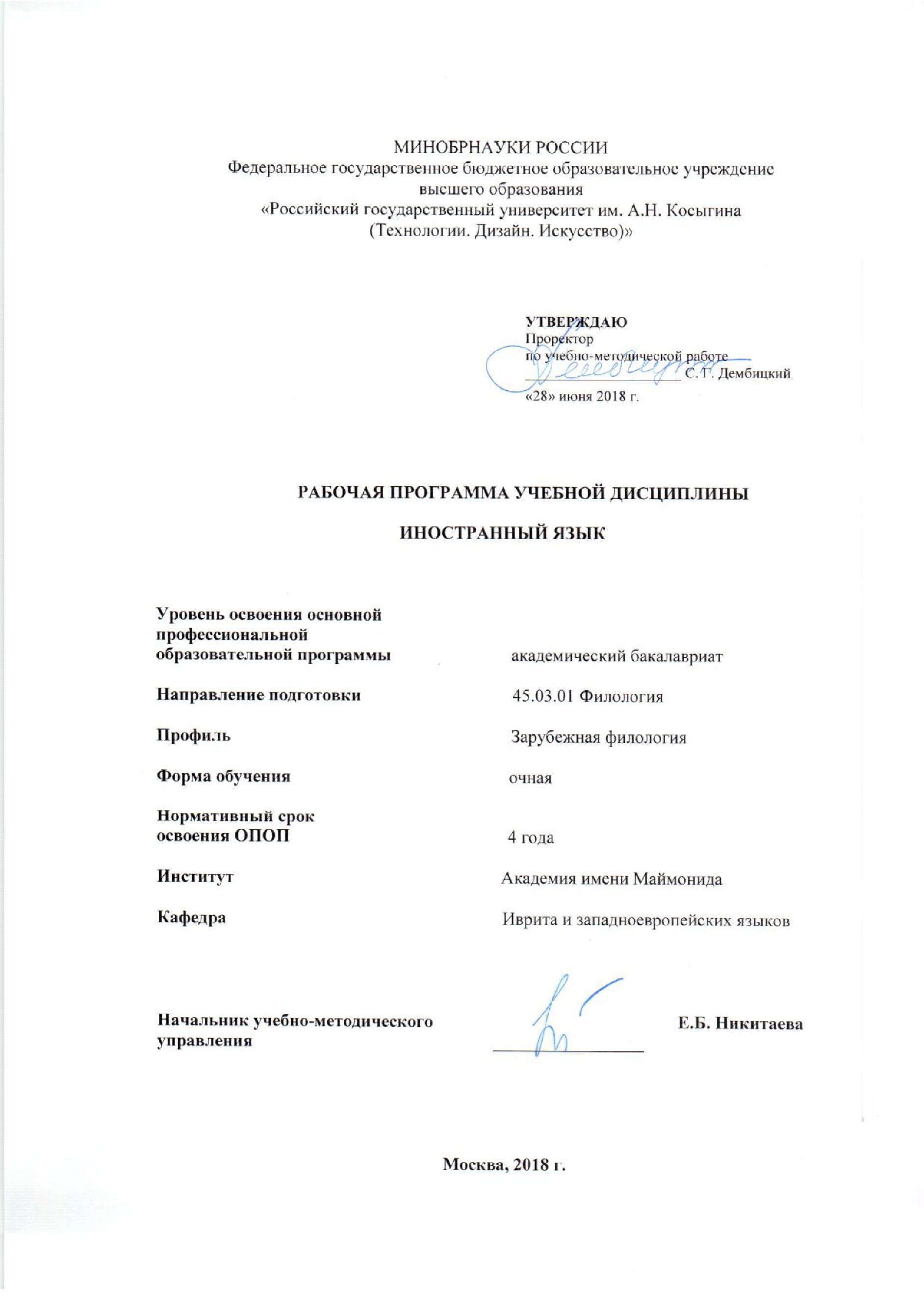 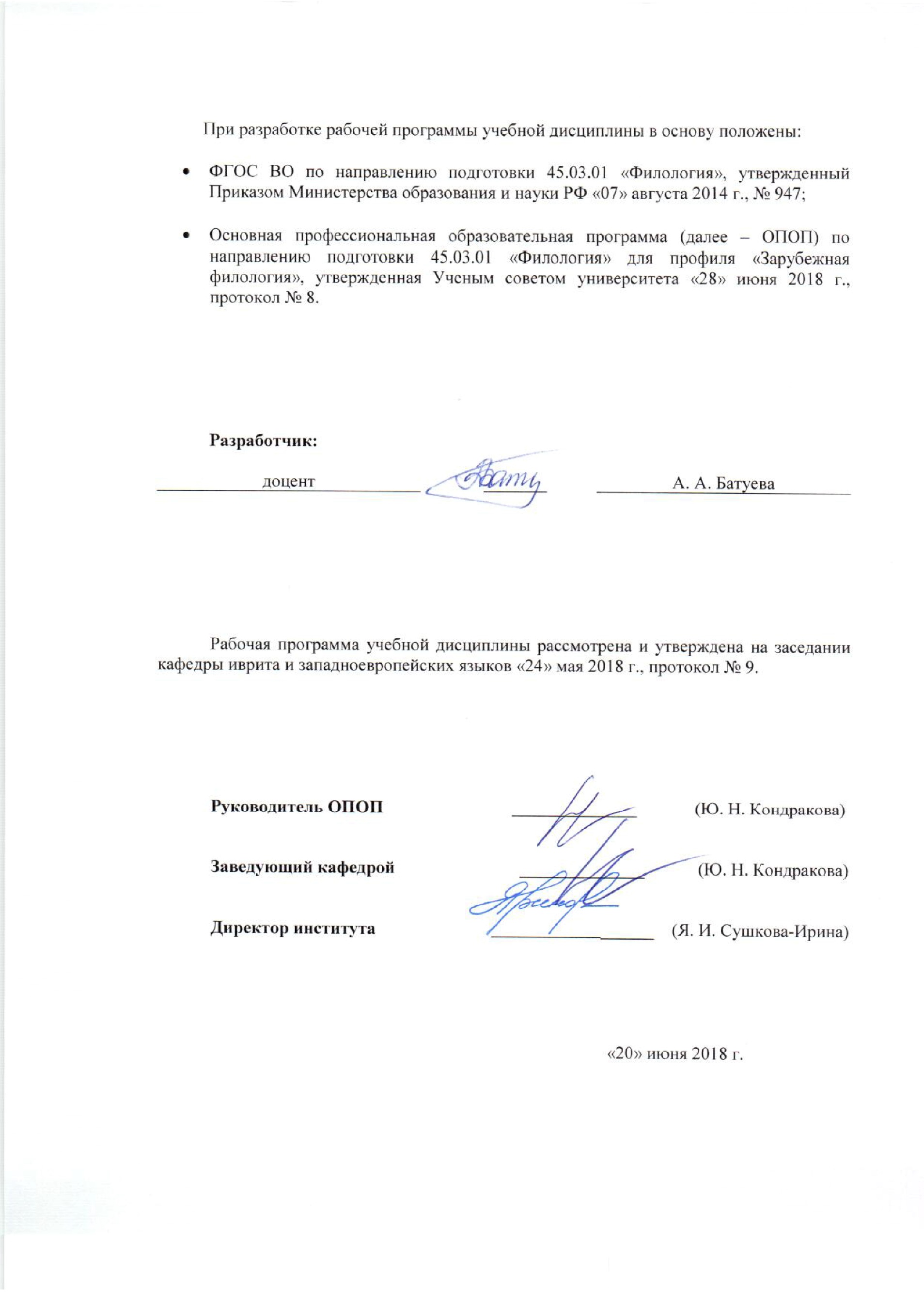 1. МЕСТО УЧЕБНОЙ ДИСЦИПЛИНЫ В СТРУКТУРЕ ОПОПДисциплина «Иностранный язык» включена в базовую часть Блока I (Б1. Б.08).2. КОМПЕТЕНЦИИ ОБУЧАЮЩЕГОСЯ, ФОРМИРУЕМЫЕ В РАМКАХ ИЗУЧАЕМОЙ ДИСЦИПЛИНЫ      Таблица 13. СТРУКТУРА УЧЕБНОЙ ДИСЦИПЛИНЫ3.1 Структура учебной дисциплины для обучающихся очной формы обученияТаблица 2.14. СОДЕРЖАНИЕ РАЗДЕЛОВ УЧЕБНОЙ ДИСЦИПЛИНЫ Таблица 3 5.  САМОСТОЯТЕЛЬНАЯ РАБОТА ОБУЧАЮЩИХСЯ                                                                                                                                                                                Таблица 46. ОЦЕНОЧНЫЕ СРЕДСТВА ДЛЯ ПРОВЕДЕНИЯ ТЕКУЩЕЙ И ПРОМЕЖУТОЧНОЙ АТТЕСТАЦИИ ПО ДИСЦИПЛИНЕ 6.1 Связь результатов освоения дисциплины с уровнем сформированности заявленных компетенций в рамках изучаемой дисциплиныТаблица 56.2 Оценочные средства для студентов с ограниченными возможностями здоровьяОценочные средства для лиц с ограниченными возможностями здоровья выбираются с учетом особенностей их психофизического развития, индивидуальных возможностей и состояния здоровья.                                                                                                                            Таблица 67. ТИПОВЫЕ КОНТРОЛЬНЫЕ ЗАДАНИЯ И ДРУГИЕ МАТЕРИАЛЫ,НЕОБХОДИМЫЕ ДЛЯ ОЦЕНКИ УРОВНЯ  СФОРМИРОВАННОСТИ ЗАЯВЛЕННЫХ КОМПЕТЕНЦИЙ  В  РАМКАХ  ИЗУЧАЕМОЙ  ДИСЦИПЛИНЫ, ВКЛЮЧАЯ САМОСТОЯТЕЛЬНУЮ РАБОТУ ОБУЧАЮЩИХСЯ7.1 Для текущего контроля: 7.1.1 Входное тестированиеPart 1Ex. 1 You are going to read parts of newspaper articles. Choose the most suitable heading from the list for each part (1-7) of the text. There is one extra heading which you do not need to use. A.    Political news                          E.   Stock pricesB.    Sports events                           F.    Economic forecast  C.    Fashion                                    G.   Crime news   D.   Hi-tech news                             H.   Advertising  1.  Internet Banking is a simple, safe, and secure means of banking when and where you want to. It will allow you to manage your finances better and at your convenience. You may access any of your accounts 7 days a week, 24 hours a day, from wherever you can access the Internet. Even if you are vacationing in Siberia.2.  We would look strange indeed if we wore the styles our great-grandparents wore. We do tend to distinguish between basic clothing, such as blue jeans, parkas, and T-shirts, and the haute couture, the exclusive and expensive clothing produced by leading designers.3.  Microsoft will today move to extend its reach to the home entertainment market, by launching a new set top box allowing viewers to access the internet through ordinary television broadcasts.    The device, developed by the software group's subsidiary Web TV -acquired earlier this year — contains a video modem which will convert special television signals into web pages for viewing. The information will be transmitted at night and stored on a 1.1 gigabyte hard disk, which is capable of storing up to 12 hours of VHS quality video or thousands of pages from web sites.4. Today is Tony Blair day at the Labour Party conference in Bournemouth, England. Today's speech by the Prime minister and party leader comes at a time when his personal popularity is at its lowest ebb since he came to power six years ago, because main' citizens and party members believe he lied to justify British military participation in Iraq.5. Former French Prime Minister. Alain Juppe, has defended President Jacques Chirac on the first day of a fraud trial over party slush funds at Paris City Hall. The case against Juppe dates back to the early 90s when he was finance director of Paris and leader of Chirac's conservative RPR party. If found guilty, Alain Juppe risks losing much more than his job as mayor of Bordeaux, the affluent south-western French city. Although few believe he will receive a five-year jail term, a conviction would crush his hopes of emulating his close ally. Jacques Chirac, and running for the presidency in 2007.6.  US Postal rider Spain's Roberto Heras wins his second Tour of Spain following the 21st and final stage around the Spanish capital Madrid. But Alessandro Petacchi won the stage to make it his fifth in this year's Vuelta.7.  Explosive population growth in developing countries is likely to lead to intense pressure to produce more rice, according to estimates from the Manila-based International Rice Research Institute.      Global demand for rice will be 489m tonnes by 2020, with 421m tonnes of that consumption being in Asia. This is substantially more than current production levels. The UN's Food and Agricultural Organization's latest estimate for 1997's milled rice production is 378m tonnes, with consumption closely matching that figure.Ex.2 You are going to read a magazine article about an artist who paints flowers. For questions 1-8, choose the answer (А, В, С or D) which you think fits best according to the text.An eye for detailArtist Susan Shepherd is best known for her flower paintings, and the large garden that surrounds her house is the source of many of her subjects. It is full of her favourite flowers, most especially varieties of tulips and poppies. Some of the plants are unruly and seed themselves all over the garden. There is a harmony of colour, shape and structure in the two long flower borders that line the paved path which crosses the garden from east to west. Much of this is due to the previous owners who were keen gardeners, and who left plants that appealed to Susan. She also inherited the gardener, Danny. 'In fact, it was really his garden,' she says. 'We got on very well. At first he would say. "Oh  it's not worth it" to some of the things I wanted to put in, but when I said I wanted to paint them, he recognised what I had in mind.'Susan prefers to focus on detailed studies of individual plants rather than on the garden as a whole, though she will occasionally paint a group of plants where they are. More usually, she picks them and then takes them up to her studio. 'I don't set the whole thing up at once,’ she says. I take one flower out and paint it, which might take a few days, and then I bring in another one and build up the painting that way. Sometimes it takes a couple of years to finish.'Her busiest time of year is spring and early summer, when the tulips are out, followed by the poppies. ‘They all come out together, and you're so busy,' she says. But the gradual decaying process is also part of the fascination for her. With tulips, for example, 'you bring them in and put them in water, then leave them for perhaps a day and they each form themselves into different shapes. They open out and are fantastic. When you first put them in a vase, you think they are boring, but they change all the time with twists and turns.'Susan has always been interested in plants. 'I did botany at school and used to collect wild flowers from all around the countryside,' she says. 'I wasn't particularly interested in gardening then; in fact, I didn't like garden flowers, I thought they looked like the ones made of silk or plastic that were sold in some florists' shops - to me, the only real ones were wild. I was intrigued by the way they managed to flower in really awkward places, like cracks in rocks or on cliff tops.' Nowadays, the garden owes much to plants that originated in far-off lands, though they seem as much at home in her garden as they did in China or the Himalayas. She has a come-what-may attitude to the garden, rather like an affectionate aunt who is quite happy for children to run about undisciplined as long as they don't do any serious damage.With two forthcoming exhibitions to prepare for, and a ready supply ofsubject material at her back door, finding time to work in the garden has been difficult recently. She now employs an extra gardener but, despite the need to paint, she knows that, to maintain her connection with her subject matter, 'you have to get your hands dirty'.1	In the first paragraph, the writer describes Susan's garden as1)	having caused problems for the previous owners.2)   	having a path lined with flowers. 3)	needing a lot of work to keep it looking attractive.4)	being only partly finished.2	What does 'this' refer to? 1)      the position of the path 2)      the number of wild plants 3)      the position of the garden 4)      the harmony of the planting  3	What does Susan say about Danny?1)    	He felt she was interfering in his work.2)	Не immediately understood her feelings.3)	Не was recommended by the previous owners.4)	He was slow to see the point of some of her ideas.  4	What is Susan's approach to painting?1)      She will wait until a flower is ready lobe picked before painting it.2)      She likes to do research on a plant before she paints it.3)      She spends all day painting an individual flower.4)      She creates her paintings in several stages.   5	Susan thinks that tulips1)	are more colourful and better shaped than other flowers. 2)   	are not easy to paint because they change so quickly. 3)	look best some time after they have been cut.    4)    	should be kept in the house for as long as possible.6	Why did Susan enjoy studying wild flowers at school?1)     She found the way they adapted to their surroundings fascinating.  2)     She used the lessons as a good excuse to get out of school.3)     She was attracted by their different colours and shapes.4)     She wanted to learn how to make copies of them in material.7	How does the writer describe Susan's attitude to her garden?1)     She thinks children should be allowed to enjoy it.2)     She prefers planting flowers from overseas.3)     She likes a certain amount of disorder. 4)     She dislikes criticism of her planting methods.8	What point is Susan making in the final paragraph?1)    	It's essential to find the time to paint even if there is gardening to be done.2)	It's important not to leave the gardening entirely to other people.  3)    	It's good to have expert help when you grow plants.4)    	It's hard to do exhibitions if there are not enough plants ready in the garden.Part 2Ex. 1 For questions 1-10, read the text below. Use the word given in capitals at the end of each line to form a word that fits in the space in the same line.A job with risksHave you ever got really caught up in the excitement and emotion of a good action film, and wondered in 1______  (AMAZE) how film stars manage to perform 2 ________ (DANGER) acts like jumping off buildings or driving at great            speed? Of course, it is only a momentary feeling as it is no secret that the real 3________ (PERFORM) are almost invariably stunt men or women, who can earn           a very good 4_________ (LIVE) by standing in for the stars when necessary. The           work is 5______ (INCREDIBLE) demanding, and before qualifying for this job they have to undergo a rigorous training programme and 6_______ (PROOF) their ability in a number of sports including skiing, riding and gymnastics. Naturally, the 7________ (SAFE) of the stunt performer is of the utmost importance. Much depends on the performer getting the timing exactly right so everything is planned down to the 8_________ (TINY) detail. In a scene which involves a complicated series of actions, there is no time for 9________ (CARE) mistakes. A stunt man or woman often has only one chance of getting things right, 10_______ (LIKE) film stars, who can, if necessary, film a scene 11______ (REPEAT) until it gains the director's approval.Ex. 2 For questions 1-12, read the text below and decide which answer (А, В, С or D) best fits each gap. Thomas EdisonOn the night of 21 October 1931, millions of Americans took part in a coast-to-coast ceremony to commemorate the passing of a great man. Lights (1).....in homes and off ices from New York to California. The ceremony (2).....the death of arguably the most important inventor of (3).....time: Thomas Alva Edison.Few inventors have (4).....such an impact on everyday life, and many of his inventions played a crucial (5)  ..... in the development of modern technology. One should never (6)  ..... how revolutionary some of Edison's inventions were.In many ways, Edison is the perfect example of an inventor - that is, not just someone who (7)..... up clever gadgets, but someone whose products transform the lives of millions. He possessed the key characteristics that an inventor needs to (8) ..... a success of inventions, notably sheer determination. Edison famously tried thousands of materials while working on a new type of battery, reacting to failure by cheerfully (9).....to his colleagues: 'Well, (10) .....we know 8,000 things that don't work.' Knowing when to take no (11).....of experts is also important. Edison'sproposal for electric lighting circuitry was (12).....with total disbelief by eminent scientists, until he lit up whole streets with his lights.Ответы к входному тестированиюPart 1Part 2Критерии оценки теста: 100-90% - уровень Upper-intermediate; 89-70% - Intermediate; 69-40% - Pre-Intermediate ; 39% и менее – Elementary7.1.2 Самостоятельная работа студента. Дополнительное чтение.Студент читает минимум 1 художественное произведение в семестр. Студент сам выбирает художественное произведение в рамках заданной темы. Объем текста 180-200 страниц.Семестр №1-2Студенты читают адаптированные книги английских и американских авторов уровня Upper-Intermediate, Advanced.Семестр №3-4Студенты читают неадаптированные произведения английских и американских авторов XXI века /Семестр №5-6Студенты читают неадаптированные произведения английских и американских авторов XX века/Семестр №7-8Студенты читают неадаптированные произведения английских и американских авторов XIX века.Презентация произведения выполняется по следующему плану. Ответ оценивается и является входным тестированием устной речи студента, его владения изучаемым языком. Преподаватель оценивает содержание, грамотность, логичность, связанность, лексический запас.A book review (Обзор книги, прочитанной за время каникул, в течение семестра)План ответа (The Plan of a Book Review)Introduction (an author, a title, a setting, a plot in short) — Введение (автор, название, местодействия, краткий сюжет)The main part (the plot in details, main characters) — Основная часть (сюжет частично, главные герои)Conclusion  (opinion about the book, recommendations) — Заключение (личное мнение, недостатки, рекомендации)7.1.3 Перечень тем докладов по семестрам Семестр № 1New York and London: sights, historical facts. Capital cities.My favourite dish7.1.4 Перечень тем для дискуссий7.1.5 Примерный перечень тем для устного ответаСеместр № 1Outstanding People (Agatha Christie, Ernest Hermingway, Pablo Picasso and others).Wonders of the Modern World. Pros and cons.What is Happiness?Sport in our life.Holidays. Good way to rest and relax. What may go wrong.A world guide to good manners.Tourism: advantages and disadvantagesThe person I admire (description).Schools in the past and today (buildings, equipment, rules, duties, subjects, interests, uniform)The world favourite food / English cuisine7.1.6 Примерный перечень тем для эссеСеместр №1Informal letter. Letters and emails. Writing a narrative(1) For and againstMaking a reservation.Для промежуточная аттестацияТесты и вопросы к зачетам и экзаменамТребования к зачету или экзаменуВыполнить грамматический тестПрочитать и пересказать текст.Подготовить речь на заданную тему. Быть готовым обсудить данную тему, ответить на дополнительные вопросы по ней.	Семестр №1Term test Part 1 (Письменная часть)Name:_______________________________________________________Ex. 1 Complete the following sentences using the correct present form of the verbs.A: Where is Gary? B: He ________________________ (study) at the library for his German test on Wednesday. In fact, he ________________________ (review) for the test every day for the last week.It ________________________ (rain) all week. I __________ (hope) it stops by Saturday because we __________ (plan) to go to the beach.You ___________ (look) really great! ________________________ (you exercise) at the fitness centre? Frank, where _____________ (you be)? We _____________________ (wait) for you since 1 P.M.A: What is that sound? B: A car alarm _____________________ (ring) somewhere down the street. It ___________________ (drive) me crazy – I  wish it would stop! It ____________________ (ring) for more than 20 minutes. Joseph’s English ________________________ (improve really), hasn't it? He ___________ (speak) it so well now that it’s hard to believe he ________________ (not come) from England.A: You look a little tired. ________________________ (you get) enough sleep lately? B: Yes, I _________________ (sleep) relatively well. I just look tired because I ___________________ (be) a little sick for the last week. What time __________ (the bank close) today? I ____________ (leave) in two hours. I ___________ (just take) some aspirin so I should feel better soon.Ex. 2 Complete the sentences with correct past form of the verbs in brackets.The other day she _____________ (tell) me she ______________ (buy) a new car.______________ (buy) my car in 2002 and I ________________ (have) it for five years now.A: ______________ (ever he been) to Singapore? 	B: No, but his great-grandfather __________ (live) there.When we ______________ (arrive) in Spain, the airline ________________ (lose) our luggage. We only ______________ (have) to wait to two days to get it back though, and they __________ (deliver) it to the house.While I ____________ (visit) London, I ____________ (meet) an old friend I ___________ (study) with at university.When I ____________ (get back) home, nobody______________ (do) the washing up. I ____________ (be) furious.A: Is Peter in? 	B: No, he _______________ (leave) about 5 minutes ago. I suppose he _________________ (go) to the library.When I _______________ (return) from my long holiday my best friend _______________ (not work) in my company any longer. No one could tell me how long he _______________ (not work) there.We _______________ (drive) for about one hour when we _______________ (realise) we ______________ (take) the wrong turning.The music ________________ (play) loud and everybody ________________ (dance) and _______________ (enjoy) themselves when the policeman __________ (knock) on the door. Apparently, the neighbours ______________ (complain) about the noise.  Ex.3. Make the sentences passive.Example: They’re cleaning the cathedral.                The cathedral is being cleaned.They export wine from France and Germany._______________________________________________________________They’re counting the money at the moment._______________________________________________________________They pay the bills by cheque._______________________________________________________________They employed a lot of people in marketing._______________________________________________________________They were repairing the road when the accident happened._______________________________________________________________I didn’t receive the invitation because they had sent it to the wrong address._______________________________________________________________They had sold all the tickets by the time we got to the stadium.     ____________________________________________________________Ex.4. Fill in the gaps with a necessary preposition from the box. Some are used more than once.of 	about	to	in 	with	for	on	out	from	-I agree _____ you about his latest book, it’s awful!The amount you pay depends _____ where you live.Who will benefit _____ the old lady’s death?Are you interested _____ football?I don’t feel like going _____ tonight, let’s stay _____.She never listens _____ me.His uncle died _____ heart attack.Come here; I want to talk _____ you.I don’t know what you are talking _____.What do you think _____ the government latest offer to the teachers?I go _____ holiday once _____ a year.I come _____ Russia.Dad, will you buy me a new book? – I don’t know; I’ll have to think _____ it.In England they drive _____ the left.How much did you pay _____ this car?Worrying _____ your health can make you ill.Part №2 (Устная часть)Read and retell the text.Abraham LincolnAbraham Lincoln was born on February 12, 1809, in Hodgenville, Kentucky, USA. His parents were Thomas Lincoln, a farmer, and Nancy Hanks. His family was very poor. Abraham had one brother and one sister. His brother died in childhood. They grew up in a small log cabin house, with just one room inside.Although slavery was legal in Kentucky at that time, Lincoln's father, who was a religious Baptist, refused to own any slaves. When Lincoln was seven years old, his family moved to Indiana, and later to Illinois. In his childhood he helped his father on the farm, but when he was 22 years old he left home and moved to New Salem, Illinois, where he worked in a general store. Later, he said that he had gone to school for just one year, but that was enough to learn how to read, write, and do simple math.In 1842, he married Mary Todd Lincoln. They had four children, but three of them died when they were very young. Abraham Lincoln was sometimes called Abe Lincoln or "Honest Abe" after he ran miles to give a costumer the right amount of change. The nickname "Honest Abe" came from a time when he started a business that failed. Instead of running away like many people would have, he stayed and worked to pay off his debt.He has also been called the "Great Emancipator" because of his work to end slavery in the United States. In 1863, he declared that all slaves held in the rebellious Confederate States were free. He also sponsored the Thirteenth Amendment to the United States Constitution. Ratified in 1865, nine months after his assassination, that amendment completely outlawed slavery in the United States.Speak on the topicOutstanding People (Agatha Christie, Ernest Hermingway, Pablo Picasso and others).Wonders of the Modern World. Pros and cons.What is Happiness?Sport in our life.Holidays. Good way to rest and relax. What may go wrong.A world guide to good manners.Tourism: advantages and disadvantagesThe person I admire (description).Schools in the past and today (buildings, equipment, rules, duties, subjects, interests, uniform)The world favourite food / English cuisine7.2.2 Примерные темы курсовых работАнглийские пословицы и поговорки с компонентом «предметы домашнего быта»Бизнес-сленг в современном английском языке.Фразеологические единицы семантического поля «образование» в английском языкеЛексико-грамматическая организация заголовка англоязычного текста
Особенности перевода имен собственных в составе фразеологических единиц с английского языка на русский.Языковые особенности деловой коммуникации.Комплимент в английском художественном тексте.Стилистические и жанровые особенности текстов интервью на английском языке.Особенности перевода фильмов (на материале фильмов США). Политкорректность в межкультурной коммуникации.Фразеология в коммерческом рекламном тексте.Жанровые и языковые особенности интернет-коммуникации.7.2.3 Примерные темы ВКР1.	Метафора в современном американском сленге.2.	Сопоставление английского и русского юмора на примере жанра анекдота3.	Игра слов в английской и русской прессе.4.	Современная коммерческая реклама: способы воздействия на адресата5.	Оценочная лексика в англоязычной рекламе.8.МАТЕРИАЛЬНО-ТЕХНИЧЕСКОЕ ОБЕСПЕЧЕНИЕ ДИСЦИПЛИНЫ     Таблица 79.УЧЕБНО-МЕТОДИЧЕСКОЕ И ИНФОРМАЦИОННОЕ ОБЕСПЕЧЕНИЕ УЧЕБНОЙ ДИСЦИПЛИНЫ9.4 Информационное обеспечение учебного процесса9.4.1. Ресурсы электронной библиотекиЭБС Znanium.com» научно-издательского центра «Инфра-М» http://znanium.com/ Электронная библиотечная система «Лань» https://e.lanbook.comЭлектронная библиотечная система «Юрайт» https://biblio-online.ruЭлектронные издания «РГУ им. А.Н. Косыгина» на платформе ЭБС «Znanium.com» http://znanium.com/; Web of Science http://webofknowledge.com/; Scopus https://www.scopus.com; «Научная электронная библиотека еLIBRARY.RU https://elibrary.ru.9.4.2 Профессиональные базы данных и информационно-справочные системы: http://www.scopus.com/ - реферативная база данных Scopus – международная универсальная реферативная база данныхhttp://elibrary.ru/defaultx.asp -   крупнейший российский информационный портал электронных журналов и баз данных по всем отраслям наукhttp://www.philology.ru/ - русский филологический порталЖурнал «Язык и текст» [Электронный ресурс]. URL: http://psyjournals.ru/langpsy/index.shtmlЛингвистика и филология [Электронный ресурс] // Filologia.ru – Филология и лингвистика. – URL: http://filologia.su/knigi-po-lingvistike/Литература по лингвистике и филологии [Электронный ресурс]. – URL: http://garshin.ru/linguistics/philological-books.html Современные проблемы науки и образования [Электронный ресурс]. – URL: http://www.science-education.ru Научная электронная библиотека «КиберЛенинка» [Электронный ресурс]. – URL: http://cyberleninka.ru/ Edufind.com - http://www.edufind.com/english/grammar/English grammar online - http://www.ego4u.com/en/cram-up/grammarBritish council - https://learnenglish.britishcouncil.org/en/english-grammar Словари:https://dictionary.cambridge.org/http://www.merriam-webster.com/https://www.oxfordlearnersdictionaries.com/https://www.dictionary.com/browse/online-dictionaryhttps://www.lingvolive.com/ru-ru9.4.3 Лицензионное программное обеспечениеMicrosoft Windows Professional 7 Russian Upgrade Academic Open No Level, артикул FQC-02306, лицензия № 46255382 от 11.12.2009, бессрочная академическая лицензия; центр поддержки корпоративных лицензий Microsoft.Microsoft Office Professional Plus 2010 Russian Academic Open No Level, лицензия 47122150 от 30.06.2010, бессрочная академическая лицензия; центр поддержки корпоративных лицензий Microsoft.Dr.Web Desktop Security Suite Антивирус + Центр управления на 12 месяцев, 200 ПК, продление, договор с АО «СофтЛайн Трейд» № 219/17-КС от 21.11.2018.Autodesk AutoCAD Education Master Suite 2019, бесплатно распространяемая академическая версия, https://www.autodesk.ru/education/free-educational-software#licensAdobe Reader (свободно распространяемое).Лист регистрации изменений к РПД (РПП)Приложение 1Приложение 2Windows 10 ProMS Office 2019PrototypingSketchUp: 3D modeling for everyoneV-Ray для 3Ds MaxNeuroSolutionsWolfram MathematicaMicrosoft Visual Studio 2008CorelDRAW Graphics Suite 2018MathcadMatlab+SimulinkAdobe Creative Cloud 2018 all Apps (Photoshop, Lightroom, Illustrator, InDesign, XD, Premiere Pro, Acrobat Pro, Lightroom Classic, Bridge, Spark, Media Encoder, InCopy, Story Plus, Muse и др.)SolidWorksRhinocerosSimplify 3DFontLаb VI AcademicMultisimPinnacle Studio 18 UltimateКОМПАС-3d-V 18    Project Expert 7 StandartАльт-ФинансыАльт-ИнвестПрограмма для подготовки тестов IndigoДиалог NIBELUNGКод компетенции Формулировка  компетенций в соответствии с ФГОС ВО OK-5способность к коммуникации в устной и письменной формах на русском и иностранном языках для решения задач межличностного и межкультурного взаимодействияOK-6способность работать в коллективе, толерантно воспринимая социальные, этнические, конфессиональные и культурные различияOK-7способность к самоорганизации и самообразованиюОПК-5свободное владением основным изучаемым языком в его литературной форме, базовыми методами и приемами различных типов устной и письменной коммуникации на данном языкеПК-2способность проводить под научным руководством локальные исследования на основе существующих методик в конкретной узкой области филологического знания с формулировкой аргументированных умозаключений и выводовПК-3владение навыками подготовки научных обзоров, аннотаций, составления рефератов и библиографий по тематике проводимых исследований, приемами библиографического описания; знание основных библиографических источников и поисковых системПК-6умение готовить учебно-методические материалы для проведения занятий и внеклассных мероприятий на основе существующих методикСтруктура и объем дисциплиныСтруктура и объем дисциплиныОбъем дисциплины по семестрамОбъем дисциплины по семестрамОбъем дисциплины по семестрамОбъем дисциплины по семестрамОбъем дисциплины по семестрамОбъем дисциплины по семестрамОбъем дисциплины по семестрамОбъем дисциплины по семестрамОбщая трудоемкостьСтруктура и объем дисциплиныСтруктура и объем дисциплины№ 1№2№ 3№4№ 5№6№ 7№8Общая трудоемкостьОбъем дисциплины в зачетных единицахОбъем дисциплины в зачетных единицах4355666641Объем дисциплины в часахОбъем дисциплины в часах1441081801802162162162161476Аудиторные  занятия (всего)Аудиторные  занятия (всего)68687264144120128120784в том числе в часах:Лекции  (Л)в том числе в часах:Практические занятия (ПЗ)                         68687264144120128120784в том числе в часах:Семинарские занятия (С) в том числе в часах:Лабораторные работы (ЛР)в том числе в часах:Индивидуальные занятия (ИЗ)Самостоятельная работа студента  в семестре , часСамостоятельная работа студента  в семестре , час4013818072518869494Самостоятельная работа студента  в период промежуточной аттестации, часСамостоятельная работа студента  в период промежуточной аттестации, час36272736 КР4527198Форма промежуточной  аттестацииФорма промежуточной  аттестацииФорма промежуточной  аттестацииФорма промежуточной  аттестацииФорма промежуточной  аттестацииФорма промежуточной  аттестацииФорма промежуточной  аттестацииФорма промежуточной  аттестацииФорма промежуточной  аттестацииФорма промежуточной  аттестацииФорма промежуточной  аттестацииЗачет (зач.)ЗЗЗДифференцированный зачет (диф.зач.) Экзамен (экз.)ЭЭЭЭЭНаименование раздела учебной дисциплины Наименование практических (семинарских) занятийНаименование практических (семинарских) занятийНаименование практических (семинарских) занятийНаименование практических (семинарских) занятийНаименование практических (семинарских) занятийНаименование практических (семинарских) занятийНаименование практических (семинарских) занятийОценочные средстваОценочные средстваНаименование раздела учебной дисциплины № № № № № Тема практического занятияТема практического занятияТема практического занятияТема практического занятияТема практического занятияТрудоемкость, часТрудоемкость, часОценочные средстваОценочные средстваСеместр № 1Семестр № 1Семестр № 1Семестр № 1Семестр № 1Семестр № 1Семестр № 1Семестр № 1Семестр № 1Семестр № 1Семестр № 1Семестр № 1Семестр № 1Семестр № 1Семестр № 1It’s a wonderful world!thing11111Входной тестВходной тестВходной тестВходной тестВходной тест11ТСпТСпIt’s a wonderful world!thing22222Language focus: Auxiliary verbs and Tenses Getting information. Работа над грамматическими навыками. Выполнение грамматических упражнений, обсуждение результатов работы в классе.Language focus: Auxiliary verbs and Tenses Getting information. Работа над грамматическими навыками. Выполнение грамматических упражнений, обсуждение результатов работы в классе.Language focus: Auxiliary verbs and Tenses Getting information. Работа над грамматическими навыками. Выполнение грамматических упражнений, обсуждение результатов работы в классе.Language focus: Auxiliary verbs and Tenses Getting information. Работа над грамматическими навыками. Выполнение грамматических упражнений, обсуждение результатов работы в классе.Language focus: Auxiliary verbs and Tenses Getting information. Работа над грамматическими навыками. Выполнение грамматических упражнений, обсуждение результатов работы в классе.22СБСБIt’s a wonderful world!thing  3  3  3  3  3Reading and Speaking: 'Wonders of the modem world' Чтение текста, выполнение упражнений к тексту, работа с новой лексикой Reading and Speaking: 'Wonders of the modem world' Чтение текста, выполнение упражнений к тексту, работа с новой лексикой Reading and Speaking: 'Wonders of the modem world' Чтение текста, выполнение упражнений к тексту, работа с новой лексикой Reading and Speaking: 'Wonders of the modem world' Чтение текста, выполнение упражнений к тексту, работа с новой лексикой Reading and Speaking: 'Wonders of the modem world' Чтение текста, выполнение упражнений к тексту, работа с новой лексикой 22СБ, СБ, It’s a wonderful world!thing  4  4  4  4  4 Listening: My wonders. Обсуждение самых важных достижений современного общества. Listening: My wonders. Обсуждение самых важных достижений современного общества. Listening: My wonders. Обсуждение самых важных достижений современного общества. Listening: My wonders. Обсуждение самых важных достижений современного общества. Listening: My wonders. Обсуждение самых важных достижений современного общества.22СБСБIt’s a wonderful world!thing  5  5  5  5  5Speaking: Inventions. Дискуссия: Достижения современного общества. Преимущества и недостатки современных изобретений Topic: Modern technologies of today’s world 250-300 слов Speaking: Inventions. Дискуссия: Достижения современного общества. Преимущества и недостатки современных изобретений Topic: Modern technologies of today’s world 250-300 слов Speaking: Inventions. Дискуссия: Достижения современного общества. Преимущества и недостатки современных изобретений Topic: Modern technologies of today’s world 250-300 слов Speaking: Inventions. Дискуссия: Достижения современного общества. Преимущества и недостатки современных изобретений Topic: Modern technologies of today’s world 250-300 слов Speaking: Inventions. Дискуссия: Достижения современного общества. Преимущества и недостатки современных изобретений Topic: Modern technologies of today’s world 250-300 слов 22СБ, УОСБ, УОIt’s a wonderful world!thing 6 6 6 6 6Vocabulary: Parts of speech. Spelling and pronunciation. Wordformation. Social expressions. Vocabulary: Parts of speech. Spelling and pronunciation. Wordformation. Social expressions. Vocabulary: Parts of speech. Spelling and pronunciation. Wordformation. Social expressions. Vocabulary: Parts of speech. Spelling and pronunciation. Wordformation. Social expressions. Vocabulary: Parts of speech. Spelling and pronunciation. Wordformation. Social expressions. 11СБСБIt’s a wonderful world!thing  7  7  7  7  7Writing: Correcting mistakes in an informal letter. Написание письма другу 150-200 слов Изучение особенностей этого типа письма.Writing: Correcting mistakes in an informal letter. Написание письма другу 150-200 слов Изучение особенностей этого типа письма.Writing: Correcting mistakes in an informal letter. Написание письма другу 150-200 слов Изучение особенностей этого типа письма.Writing: Correcting mistakes in an informal letter. Написание письма другу 150-200 слов Изучение особенностей этого типа письма.Writing: Correcting mistakes in an informal letter. Написание письма другу 150-200 слов Изучение особенностей этого типа письма.22СБСБGet happy!11111Language focus: Present forms. Action and state verbs. Language focus: Present forms. Action and state verbs. Language focus: Present forms. Action and state verbs. Language focus: Present forms. Action and state verbs. Language focus: Present forms. Action and state verbs. 22СБСБGet happy!22222Speaking: What’s important to you in life? What makes people happy? What makes your happiness? Topic: HappinessSpeaking: What’s important to you in life? What makes people happy? What makes your happiness? Topic: HappinessSpeaking: What’s important to you in life? What makes people happy? What makes your happiness? Topic: HappinessSpeaking: What’s important to you in life? What makes people happy? What makes your happiness? Topic: HappinessSpeaking: What’s important to you in life? What makes people happy? What makes your happiness? Topic: Happiness22СБ, УОСБ, УОGet happy!33333Reading and Speaking: 'The Clown doctor' Reading and Speaking: 'The Clown doctor' Reading and Speaking: 'The Clown doctor' Reading and Speaking: 'The Clown doctor' Reading and Speaking: 'The Clown doctor' 11СБСБGet happy!44444Vocabulary: Sports and leisure. Работа над лексикой по теме «Спорт» Listening: Sports. Vocabulary: Sports and leisure. Работа над лексикой по теме «Спорт» Listening: Sports. Vocabulary: Sports and leisure. Работа над лексикой по теме «Спорт» Listening: Sports. Vocabulary: Sports and leisure. Работа над лексикой по теме «Спорт» Listening: Sports. Vocabulary: Sports and leisure. Работа над лексикой по теме «Спорт» Listening: Sports. 22СБСБGet happy!55555Speaking: Sports in our life. Обсуждение темы. Подготовка топика. Speaking: Sports in our life. Обсуждение темы. Подготовка топика. Speaking: Sports in our life. Обсуждение темы. Подготовка топика. Speaking: Sports in our life. Обсуждение темы. Подготовка топика. Speaking: Sports in our life. Обсуждение темы. Подготовка топика. 22СБ, УОСБ, УОGet happy!66666Writing: Letters and emails.Everyday English: Numbers and dates. Работа с числами, датами.Writing: Letters and emails.Everyday English: Numbers and dates. Работа с числами, датами.Writing: Letters and emails.Everyday English: Numbers and dates. Работа с числами, датами.Writing: Letters and emails.Everyday English: Numbers and dates. Работа с числами, датами.Writing: Letters and emails.Everyday English: Numbers and dates. Работа с числами, датами.22СБСБTelling tales11111Language focus: Past forms. Language focus: Past forms. Language focus: Past forms. Language focus: Past forms. Language focus: Past forms. 11СБСБTelling tales22222Vocabulary: Art and literature. Collocations. Пополнение словаря лексикой по теме «Искусство, литература»Vocabulary: Art and literature. Collocations. Пополнение словаря лексикой по теме «Искусство, литература»Vocabulary: Art and literature. Collocations. Пополнение словаря лексикой по теме «Искусство, литература»Vocabulary: Art and literature. Collocations. Пополнение словаря лексикой по теме «Искусство, литература»Vocabulary: Art and literature. Collocations. Пополнение словаря лексикой по теме «Искусство, литература»22СБСБTelling tales33333Reading and Speaking: 'The writer, the painter, the musician’ ' Reading and Speaking: 'The writer, the painter, the musician’ ' Reading and Speaking: 'The writer, the painter, the musician’ ' Reading and Speaking: 'The writer, the painter, the musician’ ' Reading and Speaking: 'The writer, the painter, the musician’ ' 22СБСБTelling tales44444Listening: Books and films. Фильмы и книги. Listening: Books and films. Фильмы и книги. Listening: Books and films. Фильмы и книги. Listening: Books and films. Фильмы и книги. Listening: Books and films. Фильмы и книги. 22СБСБTelling tales55555Speaking: Talking about your favourite author, artist. Describing a book or a film you like. Speaking: Talking about your favourite author, artist. Describing a book or a film you like. Speaking: Talking about your favourite author, artist. Describing a book or a film you like. Speaking: Talking about your favourite author, artist. Describing a book or a film you like. Speaking: Talking about your favourite author, artist. Describing a book or a film you like. 22СБ, УОСБ, УОTelling tales66666Everyday English: Giving opinions. Выражение мнения.Writing: Writing a narrative(1)Everyday English: Giving opinions. Выражение мнения.Writing: Writing a narrative(1)Everyday English: Giving opinions. Выражение мнения.Writing: Writing a narrative(1)Everyday English: Giving opinions. Выражение мнения.Writing: Writing a narrative(1)Everyday English: Giving opinions. Выражение мнения.Writing: Writing a narrative(1)22СБ, ЭссеСБ, ЭссеDoing the right11111Language focus: Modal verbs: Primary uses Language focus: Modal verbs: Primary uses Language focus: Modal verbs: Primary uses Language focus: Modal verbs: Primary uses Language focus: Modal verbs: Primary uses 22СБСБDoing the right22222Reading and Speaking: 'How to behave abroad' Reading and Speaking: 'How to behave abroad' Reading and Speaking: 'How to behave abroad' Reading and Speaking: 'How to behave abroad' Reading and Speaking: 'How to behave abroad' 22СБСБDoing the right33333Listening: Come round to my place. Listening: Come round to my place. Listening: Come round to my place. Listening: Come round to my place. Listening: Come round to my place. 22СБСБDoing the right44444Speaking: Talking about rules and regulations. Nationality stereotypes. Speaking: Talking about rules and regulations. Nationality stereotypes. Speaking: Talking about rules and regulations. Nationality stereotypes. Speaking: Talking about rules and regulations. Nationality stereotypes. Speaking: Talking about rules and regulations. Nationality stereotypes. 22СБ, ДокладСБ, ДокладDoing the right55555Vocabulary: Adjectives that describe people. Nationality words.Everyday English: Requests and offers. Vocabulary: Adjectives that describe people. Nationality words.Everyday English: Requests and offers. Vocabulary: Adjectives that describe people. Nationality words.Everyday English: Requests and offers. Vocabulary: Adjectives that describe people. Nationality words.Everyday English: Requests and offers. Vocabulary: Adjectives that describe people. Nationality words.Everyday English: Requests and offers. 22СБСБDoing the right66666Writing: For and against. Эссе за и против.Writing: For and against. Эссе за и против.Writing: For and against. Эссе за и против.Writing: For and against. Эссе за и против.Writing: For and against. Эссе за и против.22ЭссеЭссеOn the move11111Language focus: Future forms. Language focus: Future forms. Language focus: Future forms. Language focus: Future forms. Language focus: Future forms. 22СБСБOn the move22222Speaking: Arranging to meet.Everyday English: Travelling around. Speaking: Arranging to meet.Everyday English: Travelling around. Speaking: Arranging to meet.Everyday English: Travelling around. Speaking: Arranging to meet.Everyday English: Travelling around. Speaking: Arranging to meet.Everyday English: Travelling around. 11СБСБOn the move33333Vocabulary: The weather. Пополнение словарного запаса лексикой по теме «Погода, прогноз погоды»Vocabulary: The weather. Пополнение словарного запаса лексикой по теме «Погода, прогноз погоды»Vocabulary: The weather. Пополнение словарного запаса лексикой по теме «Погода, прогноз погоды»Vocabulary: The weather. Пополнение словарного запаса лексикой по теме «Погода, прогноз погоды»Vocabulary: The weather. Пополнение словарного запаса лексикой по теме «Погода, прогноз погоды»22СБСБOn the move44444Listening: A weather forecastListening: A weather forecastListening: A weather forecastListening: A weather forecastListening: A weather forecast11СБСБOn the move55555	Reading and Speaking: 'Hotels with a difference' 	Reading and Speaking: 'Hotels with a difference' 	Reading and Speaking: 'Hotels with a difference' 	Reading and Speaking: 'Hotels with a difference' 	Reading and Speaking: 'Hotels with a difference' 22СБСБOn the move66666Speaking: Topic “Travelling in our life. Staying in a hotel”. Speaking: Topic “Travelling in our life. Staying in a hotel”. Speaking: Topic “Travelling in our life. Staying in a hotel”. Speaking: Topic “Travelling in our life. Staying in a hotel”. Speaking: Topic “Travelling in our life. Staying in a hotel”. 22СБ, УОСБ, УОOn the move77777Writing: Making a reservation. Writing: Making a reservation. Writing: Making a reservation. Writing: Making a reservation. Writing: Making a reservation. 11СБ, ЭссеСБ, Эссе I just love it!11111Language focus: Questions with like.Language focus: Questions with like.Language focus: Questions with like.Language focus: Questions with like.Language focus: Questions with like.11СБСБ I just love it!22222Reading and Speaking: 'The world’s favourite food'. Reading and Speaking: 'The world’s favourite food'. Reading and Speaking: 'The world’s favourite food'. Reading and Speaking: 'The world’s favourite food'. Reading and Speaking: 'The world’s favourite food'. 22СБСБ I just love it!33333Vocabulary: Collocations. Describing people, towns, food. Talking about you. Listening: New York and LondonVocabulary: Collocations. Describing people, towns, food. Talking about you. Listening: New York and LondonVocabulary: Collocations. Describing people, towns, food. Talking about you. Listening: New York and LondonVocabulary: Collocations. Describing people, towns, food. Talking about you. Listening: New York and LondonVocabulary: Collocations. Describing people, towns, food. Talking about you. Listening: New York and London22СБСБ I just love it!44444Speaking: Food, cooking and restaurants. Capital cities. Speaking: Food, cooking and restaurants. Capital cities. Speaking: Food, cooking and restaurants. Capital cities. Speaking: Food, cooking and restaurants. Capital cities. Speaking: Food, cooking and restaurants. Capital cities. 22СБ ДокладСБ Доклад I just love it!55555Language focus: Verb patterns. Language focus: Verb patterns. Language focus: Verb patterns. Language focus: Verb patterns. Language focus: Verb patterns. 22СБСБ I just love it!66666Повторение пройденного материала.Повторение пройденного материала.Повторение пройденного материала.Повторение пройденного материала.Повторение пройденного материала.22СБСБВсего практических часов в семестреВсего практических часов в семестреВсего практических часов в семестреВсего практических часов в семестреВсего практических часов в семестреВсего практических часов в семестреВсего практических часов в семестреВсего практических часов в семестреВсего практических часов в семестреВсего практических часов в семестреВсего практических часов в семестре6868ЭкзаменЭкзаменСеместр № 2Семестр № 2Семестр № 2Семестр № 2Семестр № 2Семестр № 2Семестр № 2Семестр № 2Семестр № 2Семестр № 2Семестр № 2Семестр № 2Семестр № 2Семестр № 2Семестр № 2The world of workThe world of work111Language focus: Present Perfect Active and PassiveLanguage focus: Present Perfect Active and PassiveLanguage focus: Present Perfect Active and PassiveLanguage focus: Present Perfect Active and PassiveLanguage focus: Present Perfect Active and PassiveLanguage focus: Present Perfect Active and Passive11СБСБThe world of workThe world of work  2  2  2Reading and Speaking: “Dream jobs” Reading and Speaking: “Dream jobs” Reading and Speaking: “Dream jobs” Reading and Speaking: “Dream jobs” Reading and Speaking: “Dream jobs” Reading and Speaking: “Dream jobs” 22СБ, СБ, The world of workThe world of work  3  3  3Speaking: How to look for a job. Topic: How to get ready for an interviewSpeaking: How to look for a job. Topic: How to get ready for an interviewSpeaking: How to look for a job. Topic: How to get ready for an interviewSpeaking: How to look for a job. Topic: How to get ready for an interviewSpeaking: How to look for a job. Topic: How to get ready for an interviewSpeaking: How to look for a job. Topic: How to get ready for an interview22СБ, УОСБ, УОThe world of workThe world of work  4  4  4Vocabulary: Phrasal verbs Everyday English: On the phone.Vocabulary: Phrasal verbs Everyday English: On the phone.Vocabulary: Phrasal verbs Everyday English: On the phone.Vocabulary: Phrasal verbs Everyday English: On the phone.Vocabulary: Phrasal verbs Everyday English: On the phone.Vocabulary: Phrasal verbs Everyday English: On the phone.22СБСБThe world of workThe world of work  5  5  5Listening: The busy life of a retired man. Listening: The busy life of a retired man. Listening: The busy life of a retired man. Listening: The busy life of a retired man. Listening: The busy life of a retired man. Listening: The busy life of a retired man. 22СБСБThe world of workThe world of work666Writing: A letter of application. Writing: A letter of application. Writing: A letter of application. Writing: A letter of application. Writing: A letter of application. Writing: A letter of application. 11СБСБJust imagineJust imagine111Language focus: Time clauses. First Conditional. Language focus: Time clauses. First Conditional. Language focus: Time clauses. First Conditional. Language focus: Time clauses. First Conditional. Language focus: Time clauses. First Conditional. Language focus: Time clauses. First Conditional. 22СБСБJust imagineJust imagine222Language focus: Second conditional. Language focus: Second conditional. Language focus: Second conditional. Language focus: Second conditional. Language focus: Second conditional. Language focus: Second conditional. 22СБСБJust imagineJust imagine333Reading and Speaking: “Who wants to be a millionare”Reading and Speaking: “Who wants to be a millionare”Reading and Speaking: “Who wants to be a millionare”Reading and Speaking: “Who wants to be a millionare”Reading and Speaking: “Who wants to be a millionare”Reading and Speaking: “Who wants to be a millionare”22СБСБJust imagineJust imagine444Speaking: Money in our world. Speaking: Money in our world. Speaking: Money in our world. Speaking: Money in our world. Speaking: Money in our world. Speaking: Money in our world. 22СБ, УОСБ, УОJust imagineJust imagine555Listening: Charity appeals. Listening: Charity appeals. Listening: Charity appeals. Listening: Charity appeals. Listening: Charity appeals. Listening: Charity appeals. 22СБСБJust imagineJust imagine666Vocabulary: Base and strong adjectives. Everyday English: Making suggestions. Vocabulary: Base and strong adjectives. Everyday English: Making suggestions. Vocabulary: Base and strong adjectives. Everyday English: Making suggestions. Vocabulary: Base and strong adjectives. Everyday English: Making suggestions. Vocabulary: Base and strong adjectives. Everyday English: Making suggestions. Vocabulary: Base and strong adjectives. Everyday English: Making suggestions. 22СБСБRelationshipsRelationships111Language focus: Modal verbs (2) Language focus: Modal verbs (2) Language focus: Modal verbs (2) Language focus: Modal verbs (2) Language focus: Modal verbs (2) Language focus: Modal verbs (2) 22СБСБRelationshipsRelationships222Vocabulary and Speaking: What tipe of person are you? Vocabulary and Speaking: What tipe of person are you? Vocabulary and Speaking: What tipe of person are you? Vocabulary and Speaking: What tipe of person are you? Vocabulary and Speaking: What tipe of person are you? Vocabulary and Speaking: What tipe of person are you? 22СБСБRelationshipsRelationships333Reading and Speaking: 'A father and daughter' Everyday English: So do I! Neither do I! Выражение согласия и несогласияReading and Speaking: 'A father and daughter' Everyday English: So do I! Neither do I! Выражение согласия и несогласияReading and Speaking: 'A father and daughter' Everyday English: So do I! Neither do I! Выражение согласия и несогласияReading and Speaking: 'A father and daughter' Everyday English: So do I! Neither do I! Выражение согласия и несогласияReading and Speaking: 'A father and daughter' Everyday English: So do I! Neither do I! Выражение согласия и несогласияReading and Speaking: 'A father and daughter' Everyday English: So do I! Neither do I! Выражение согласия и несогласия22СБСБRelationshipsRelationships444Listening: Brothers and sisters.Listening: Brothers and sisters.Listening: Brothers and sisters.Listening: Brothers and sisters.Listening: Brothers and sisters.Listening: Brothers and sisters.22СБСБRelationshipsRelationships555Speaking: Talking about family. Topic: The role of FamilySpeaking: Talking about family. Topic: The role of FamilySpeaking: Talking about family. Topic: The role of FamilySpeaking: Talking about family. Topic: The role of FamilySpeaking: Talking about family. Topic: The role of FamilySpeaking: Talking about family. Topic: The role of Family22СБ, УОСБ, УОRelationshipsRelationships666Writing: Writing a description of a person(1).Writing: Writing a description of a person(1).Writing: Writing a description of a person(1).Writing: Writing a description of a person(1).Writing: Writing a description of a person(1).Writing: Writing a description of a person(1).11СБ ЭссеСБ ЭссеObsessionsObsessions111Language focus: Present Perfect Continuous Language focus: Present Perfect Continuous Language focus: Present Perfect Continuous Language focus: Present Perfect Continuous Language focus: Present Perfect Continuous Language focus: Present Perfect Continuous 22СБСБObsessionsObsessions222Reading and Speaking: 'A big name in Hollywood' Reading and Speaking: 'A big name in Hollywood' Reading and Speaking: 'A big name in Hollywood' Reading and Speaking: 'A big name in Hollywood' Reading and Speaking: 'A big name in Hollywood' Reading and Speaking: 'A big name in Hollywood' 22СБСБObsessionsObsessions333Listening: Collections. Listening: Collections. Listening: Collections. Listening: Collections. Listening: Collections. Listening: Collections. 22СБСБObsessionsObsessions444Vocabulary: Compound nounsEveryday English: Expressing quantity. Vocabulary: Compound nounsEveryday English: Expressing quantity. Vocabulary: Compound nounsEveryday English: Expressing quantity. Vocabulary: Compound nounsEveryday English: Expressing quantity. Vocabulary: Compound nounsEveryday English: Expressing quantity. Vocabulary: Compound nounsEveryday English: Expressing quantity. 22СБСБObsessionsObsessions555Writing: Writing a biography of a famous person. Writing: Writing a biography of a famous person. Writing: Writing a biography of a famous person. Writing: Writing a biography of a famous person. Writing: Writing a biography of a famous person. Writing: Writing a biography of a famous person. 22ЭссеЭссеTell me about itTell me about it111Language focus: Indirect questions. Language focus: Indirect questions. Language focus: Indirect questions. Language focus: Indirect questions. Language focus: Indirect questions. Language focus: Indirect questions. 22СБСБTell me about itTell me about it222Language focus: Tag questions. Language focus: Tag questions. Language focus: Tag questions. Language focus: Tag questions. Language focus: Tag questions. Language focus: Tag questions. 22СБСБTell me about itTell me about it333Reading and Speaking: 'How well do you know the world.' Reading and Speaking: 'How well do you know the world.' Reading and Speaking: 'How well do you know the world.' Reading and Speaking: 'How well do you know the world.' Reading and Speaking: 'How well do you know the world.' Reading and Speaking: 'How well do you know the world.' 22СБСБTell me about itTell me about it444Listening: The forgetful generatioListening: The forgetful generatioListening: The forgetful generatioListening: The forgetful generatioListening: The forgetful generatioListening: The forgetful generatio33СБСБTell me about itTell me about it555Vocabulary: What can your body do?. Vocabulary: What can your body do?. Vocabulary: What can your body do?. Vocabulary: What can your body do?. Vocabulary: What can your body do?. Vocabulary: What can your body do?. 22СБСБTell me about itTell me about it666Everyday English: Informal English. Everyday English: Informal English. Everyday English: Informal English. Everyday English: Informal English. Everyday English: Informal English. Everyday English: Informal English. 11СБСБ Life’s great events Life’s great events111Language focus: Reported speech. Language focus: Reported speech. Language focus: Reported speech. Language focus: Reported speech. Language focus: Reported speech. Language focus: Reported speech. 22СБСБ Life’s great events Life’s great events222Language focus: Reporting verbs. Language focus: Reporting verbs. Language focus: Reporting verbs. Language focus: Reporting verbs. Language focus: Reporting verbs. Language focus: Reporting verbs. 22СБСБ Life’s great events Life’s great events333Vocabulary: Birth, marriage, and deathVocabulary: Birth, marriage, and deathVocabulary: Birth, marriage, and deathVocabulary: Birth, marriage, and deathVocabulary: Birth, marriage, and deathVocabulary: Birth, marriage, and death11СБСБ Life’s great events Life’s great events444Listening and Speaking: A birth. Listening and Speaking: A birth. Listening and Speaking: A birth. Listening and Speaking: A birth. Listening and Speaking: A birth. Listening and Speaking: A birth. 22СБСБ Life’s great events Life’s great events555Reading and Speaking: 'A death'. Reading and Speaking: 'A death'. Reading and Speaking: 'A death'. Reading and Speaking: 'A death'. Reading and Speaking: 'A death'. Reading and Speaking: 'A death'. 22СБСБ Life’s great events Life’s great events666 Listening and Speaking: My life..Everyday English: Saying sorry.  Listening and Speaking: My life..Everyday English: Saying sorry.  Listening and Speaking: My life..Everyday English: Saying sorry.  Listening and Speaking: My life..Everyday English: Saying sorry.  Listening and Speaking: My life..Everyday English: Saying sorry.  Listening and Speaking: My life..Everyday English: Saying sorry. 22СБ СБ Повторение пройденного материала.Повторение пройденного материала.Повторение пройденного материала.Повторение пройденного материала.Повторение пройденного материала.Повторение пройденного материала.22СБСБВсего практ. часов в семестреВсего практ. часов в семестреВсего практ. часов в семестреВсего практ. часов в семестреВсего практ. часов в семестреВсего практ. часов в семестреВсего практ. часов в семестреВсего практ. часов в семестреВсего практ. часов в семестреВсего практ. часов в семестреВсего практ. часов в семестре6868ЭкзаменЭкзаменСеместр № 3Семестр № 3Семестр № 3Семестр № 3Семестр № 3Семестр № 3Семестр № 3Семестр № 3Семестр № 3Семестр № 3Семестр № 3Семестр № 3Семестр № 3Семестр № 3Семестр № 3No place like homeNo place like homeNo place like home1111 Language focus: The tense system Language focus: The tense system Language focus: The tense system Language focus: The tense system22СБСБNo place like homeNo place like homeNo place like home  2  2  2  2Vocabulary: Compound wordsVocabulary: Compound wordsVocabulary: Compound wordsVocabulary: Compound words33СБ, СБ, No place like homeNo place like homeNo place like home  3  3  3  3Reading: A home from home - two people describe their experiences of living abroadReading: A home from home - two people describe their experiences of living abroadReading: A home from home - two people describe their experiences of living abroadReading: A home from home - two people describe their experiences of living abroad33СБСБNo place like homeNo place like homeNo place like home  4  4  4  4Listening: Things I miss from home' - people describe what they miss when they travel abroadListening: Things I miss from home' - people describe what they miss when they travel abroadListening: Things I miss from home' - people describe what they miss when they travel abroadListening: Things I miss from home' - people describe what they miss when they travel abroad33СБ, УОСБ, УОNo place like homeNo place like homeNo place like home  5  5  5  5Speaking: Exchanging information about people who live abroad. Discussion - the pros and cons of living abroad. Social expressionsSpeaking: Exchanging information about people who live abroad. Discussion - the pros and cons of living abroad. Social expressionsSpeaking: Exchanging information about people who live abroad. Discussion - the pros and cons of living abroad. Social expressionsSpeaking: Exchanging information about people who live abroad. Discussion - the pros and cons of living abroad. Social expressions33СБСБNo place like homeNo place like homeNo place like home  6  6  6  6Writing:	Applying for a job. A CV and a covering letter Writing:	Applying for a job. A CV and a covering letter Writing:	Applying for a job. A CV and a covering letter Writing:	Applying for a job. A CV and a covering letter 33СБСБIt's never too lateIt's never too lateIt's never too late1111Language focus: Present PerfectLanguage focus: Present PerfectLanguage focus: Present PerfectLanguage focus: Present Perfect22СБСБIt's never too lateIt's never too lateIt's never too late2222Vocabulary: Hot verbs - make, doVocabulary: Hot verbs - make, doVocabulary: Hot verbs - make, doVocabulary: Hot verbs - make, do33СБСБIt's never too lateIt's never too lateIt's never too late3333Reading: 'Paradise Lost' - how tourism is destroying the object of its affectionReading: 'Paradise Lost' - how tourism is destroying the object of its affectionReading: 'Paradise Lost' - how tourism is destroying the object of its affectionReading: 'Paradise Lost' - how tourism is destroying the object of its affection33СБСБIt's never too lateIt's never too lateIt's never too late4444Listening: An interview with Tashi Wheeler about her travels as a child with her parents, who founded the Lonely Planet guidesListening: An interview with Tashi Wheeler about her travels as a child with her parents, who founded the Lonely Planet guidesListening: An interview with Tashi Wheeler about her travels as a child with her parents, who founded the Lonely Planet guidesListening: An interview with Tashi Wheeler about her travels as a child with her parents, who founded the Lonely Planet guides33СБСБIt's never too lateIt's never too lateIt's never too late5555Speaking: Dreams come true - things to do before you die. Information gap and roleplay. Exclamations.Speaking: Dreams come true - things to do before you die. Information gap and roleplay. Exclamations.Speaking: Dreams come true - things to do before you die. Information gap and roleplay. Exclamations.Speaking: Dreams come true - things to do before you die. Information gap and roleplay. Exclamations.33СБСБIt's never too lateIt's never too lateIt's never too late6666Writing: Informal lettersWriting: Informal lettersWriting: Informal lettersWriting: Informal letters33СБ, ЭссеСБ, ЭссеBeen there, done that!Been there, done that!Been there, done that!1111Language focus: Narrative tensesLanguage focus: Narrative tensesLanguage focus: Narrative tensesLanguage focus: Narrative tenses33СБСБBeen there, done that!Been there, done that!Been there, done that!2222 Vocabulary: Books and films Vocabulary: Books and films Vocabulary: Books and films Vocabulary: Books and films33СБСБBeen there, done that!Been there, done that!Been there, done that!3333Reading: Chapter One of The Blind Assassin, a novel by Margaret AtwoodReading: Chapter One of The Blind Assassin, a novel by Margaret AtwoodReading: Chapter One of The Blind Assassin, a novel by Margaret AtwoodReading: Chapter One of The Blind Assassin, a novel by Margaret Atwood33СБСБBeen there, done that!Been there, done that!Been there, done that!4444Listening: The money jigsaw - a news item from the BBC's Radio 4. Today programmeListening: The money jigsaw - a news item from the BBC's Radio 4. Today programmeListening: The money jigsaw - a news item from the BBC's Radio 4. Today programmeListening: The money jigsaw - a news item from the BBC's Radio 4. Today programme33СБСБBeen there, done that!Been there, done that!Been there, done that!5555Speaking: Retelling a news story Responding to a news story. Talking about your favourite book or film. Showing interest and surprise Echo questionsSpeaking: Retelling a news story Responding to a news story. Talking about your favourite book or film. Showing interest and surprise Echo questionsSpeaking: Retelling a news story Responding to a news story. Talking about your favourite book or film. Showing interest and surprise Echo questionsSpeaking: Retelling a news story Responding to a news story. Talking about your favourite book or film. Showing interest and surprise Echo questions33СБ, УО ЭссеСБ, УО ЭссеBeen there, done that!Been there, done that!Been there, done that!6666Writing: Book/Film review writingWriting: Book/Film review writingWriting: Book/Film review writingWriting: Book/Film review writing33СБ, ЭссеСБ, ЭссеNothing but the truthNothing but the truthNothing but the truth1111Language focus: Questions and negativesLanguage focus: Questions and negativesLanguage focus: Questions and negativesLanguage focus: Questions and negatives33СБСБNothing but the truthNothing but the truthNothing but the truth2222Vocabulary: Prefixes. Antonyms in contextVocabulary: Prefixes. Antonyms in contextVocabulary: Prefixes. Antonyms in contextVocabulary: Prefixes. Antonyms in context22СБСБNothing but the truthNothing but the truthNothing but the truth3333Listening: Mv most memorable lie!' -people confess to untruths.Listening: Mv most memorable lie!' -people confess to untruths.Listening: Mv most memorable lie!' -people confess to untruths.Listening: Mv most memorable lie!' -people confess to untruths.22СБСБNothing but the truthNothing but the truthNothing but the truth4444Speaking: Discussion - good and bad lies Speaking: Discussion - good and bad lies Speaking: Discussion - good and bad lies Speaking: Discussion - good and bad lies 33СБ, УОСБ, УОNothing but the truthNothing but the truthNothing but the truth5555Reading: Diana and Elvis shot JFK!' - three of the world's most popular conspiracy theoriesReading: Diana and Elvis shot JFK!' - three of the world's most popular conspiracy theoriesReading: Diana and Elvis shot JFK!' - three of the world's most popular conspiracy theoriesReading: Diana and Elvis shot JFK!' - three of the world's most popular conspiracy theories33СБСБNothing but the truthNothing but the truthNothing but the truth6666Speaking: Exchanging information about conspiracy theories. Being politeSpeaking: Exchanging information about conspiracy theories. Being politeSpeaking: Exchanging information about conspiracy theories. Being politeSpeaking: Exchanging information about conspiracy theories. Being polite33СБСБNothing but the truthNothing but the truthNothing but the truth7777Writing: Linking ideas ConjunctionsWriting: Linking ideas ConjunctionsWriting: Linking ideas ConjunctionsWriting: Linking ideas Conjunctions22ЭссеЭссеПовторение пройденного материала.Повторение пройденного материала.Повторение пройденного материала.Повторение пройденного материала.22СБСБВсего практ. часов в семестреВсего практ. часов в семестреВсего практ. часов в семестреВсего практ. часов в семестреВсего практ. часов в семестреВсего практ. часов в семестреВсего практ. часов в семестреВсего практ. часов в семестреВсего практ. часов в семестреВсего практ. часов в семестреВсего практ. часов в семестре7272ЭкзаменЭкзаменСеместр № 4Семестр № 4Семестр № 4Семестр № 4Семестр № 4Семестр № 4Семестр № 4Семестр № 4Семестр № 4Семестр № 4Семестр № 4Семестр № 4Семестр № 4Семестр № 4An eye to the futureAn eye to the futureAn eye to the futureAn eye to the future1111 Language focus: Future form Language focus: Future form44СБСБAn eye to the futureAn eye to the futureAn eye to the futureAn eye to the future  2  2  2  2Vocabulary: Hot verbs - take, putVocabulary: Hot verbs - take, put33СБ, СБ, An eye to the futureAn eye to the futureAn eye to the futureAn eye to the future  3  3  3  3Reading: 'Nobody listens to us' - a group of young adults are canvassed for their opinions on social issues and their ambitionsDiscussion: Generation gapReading: 'Nobody listens to us' - a group of young adults are canvassed for their opinions on social issues and their ambitionsDiscussion: Generation gap33СБСБAn eye to the futureAn eye to the futureAn eye to the futureAn eye to the future  4  4  4  4Listening: Future possibilities in your life. Exchanging information about people arranging to meetListening: Future possibilities in your life. Exchanging information about people arranging to meet22СБСБAn eye to the futureAn eye to the futureAn eye to the futureAn eye to the future  5  5  5  5Speaking: Arranging to meet - three friends decide a time and a place to get together. Telephone conversations Beginning a call. Ending a call. RoleplaySpeaking: Arranging to meet - three friends decide a time and a place to get together. Telephone conversations Beginning a call. Ending a call. Roleplay22СБСБAn eye to the futureAn eye to the futureAn eye to the futureAn eye to the future  6  6  6  6Writing: Writing emails Emailing friendsWriting: Writing emails Emailing friends22СБ, ЭссеСБ, ЭссеMaking it bigMaking it bigMaking it bigMaking it big1111Language focus: Expressions of quantityLanguage focus: Expressions of quantity22СБСБMaking it bigMaking it bigMaking it bigMaking it big2222Vocabulary: Words with variable stressVocabulary: Words with variable stress22СБСБMaking it bigMaking it bigMaking it bigMaking it big3333Reading: A profile of two famous brands - Starbucks and Apple MacintoshReading: A profile of two famous brands - Starbucks and Apple Macintosh44СБСБMaking it bigMaking it bigMaking it bigMaking it big4444Listening: Radio advertisements - what's the product? What's the selling pointListening: Radio advertisements - what's the product? What's the selling point22СБСБMaking it bigMaking it bigMaking it bigMaking it big5555Speaking: Exchanging information about famous brands. A business maze - opening a restaurant . A consumer survey. Business expressionsSpeaking: Exchanging information about famous brands. A business maze - opening a restaurant . A consumer survey. Business expressions44СБСБMaking it bigMaking it bigMaking it bigMaking it big6666Writing: Report writing. A lifestyle survey. Writing an advertWriting: Report writing. A lifestyle survey. Writing an advert22СБ, ЭссеСБ, ЭссеGetting on togetherGetting on togetherGetting on togetherGetting on together1111 Language focus: Modals and related verbs 1 Language focus: Modals and related verbs 133СБСБGetting on togetherGetting on togetherGetting on togetherGetting on together2222Vocabulary: Hot verb - getVocabulary: Hot verb - get22СБСБGetting on togetherGetting on togetherGetting on togetherGetting on together3333Reading: 'Meet the Kippers' - an article about grown-up children who won't leave homeReading: 'Meet the Kippers' - an article about grown-up children who won't leave home22СБСБGetting on togetherGetting on togetherGetting on togetherGetting on together4444Listening: Getting married - an Indian lady talks about her arranged marriageListening: Getting married - an Indian lady talks about her arranged marriage33СБСБGetting on togetherGetting on togetherGetting on togetherGetting on together5555Speaking: The pros and cons of arranged Marriages. Discussion - when should young people leave home? Exaggeration and understatement Speaking: The pros and cons of arranged Marriages. Discussion - when should young people leave home? Exaggeration and understatement 44СБСБGetting on togetherGetting on togetherGetting on togetherGetting on together6666Writing: Arguing your case.  For and against essayWriting: Arguing your case.  For and against essay22СБ, ЭссеСБ, ЭссеGoing to extremesGoing to extremesGoing to extremesGoing to extremes1111 Language focus: Relative clauses Language focus: Relative clauses22СБСБGoing to extremesGoing to extremesGoing to extremesGoing to extremes2222Vocabulary: Adverb collocations Adverbs and adjectivesVocabulary: Adverb collocations Adverbs and adjectives22СБСБGoing to extremesGoing to extremesGoing to extremesGoing to extremes3333Listening: Extreme experiences - people describe their experiences in extreme weather conditionsListening: Extreme experiences - people describe their experiences in extreme weather conditions33СБСБGoing to extremesGoing to extremesGoing to extremesGoing to extremes4444Reading: 'Chukotka, the coldest place on earth' - an article about a remote territory of Russia.Reading: 'Chukotka, the coldest place on earth' - an article about a remote territory of Russia.33СБСБGoing to extremesGoing to extremesGoing to extremesGoing to extremes5555Speaking: Making descriptions longer. Talking about your experiences of extreme weather.Life of successful people.Speaking: Making descriptions longer. Talking about your experiences of extreme weather.Life of successful people.22СБСБGoing to extremesGoing to extremesGoing to extremesGoing to extremes6666Writing: Describing places «My favourite part of town»Writing: Describing places «My favourite part of town»22СБ, ЭссеСБ, ЭссеGoing to extremesGoing to extremesGoing to extremesGoing to extremesПовторение пройденного материала.Повторение пройденного материала.22СБСБВсего практ. часов в семестреВсего практ. часов в семестреВсего практ. часов в семестреВсего практ. часов в семестреВсего практ. часов в семестреВсего практ. часов в семестреВсего практ. часов в семестреВсего практ. часов в семестреВсего практ. часов в семестреВсего практ. часов в семестре6464ЭкзаменЭкзаменСеместр № 5Семестр № 5Семестр № 5Семестр № 5Семестр № 5Семестр № 5Семестр № 5Семестр № 5Семестр № 5Семестр № 5Семестр № 5Семестр № 5Семестр № 5Семестр № 5Forever friendsForever friendsForever friendsForever friends1111 Language focus: Expressing habit 666СБСБForever friendsForever friendsForever friendsForever friends  2  2  2  2Vocabulary: Homonyms444СБСБForever friendsForever friendsForever friendsForever friends  3  3  3  3Reading: 'Friends past' - an article about the longest-running, most successful American sitcom Friends666СБСБForever friendsForever friendsForever friendsForever friends  4  4  4  4Listening: A teacher I'll never forget -people describe a teacher who made a lasting impression on them888СБ, УОСБ, УОForever friendsForever friendsForever friendsForever friends  5  5  5  5Speaking: Discussion - a teacher I'll never forget. Discussion - your favourite TV programmes888СБСБForever friendsForever friendsForever friendsForever friends  6  6  6  6Writing: Writing for talking444СБ, ЭссеСБ, ЭссеRisking life and limbRisking life and limbRisking life and limbRisking life and limb1111Language focus: Modal auxiliary verbs 2888СБСБRisking life and limbRisking life and limbRisking life and limbRisking life and limb2222Vocabulary: Synonyms666СБСБRisking life and limbRisking life and limbRisking life and limbRisking life and limb3333Reading: 'How the West was won'-the story of settlers in nineteenth-century America666СБСБRisking life and limbRisking life and limbRisking life and limbRisking life and limb4444Listening: Hilaire Belloc's Cautionary Tales for Children - Jim, who ran away from his nurse and was eaten by a lion444СБСБRisking life and limbRisking life and limbRisking life and limbRisking life and limb5555Speaking: A whodunnit game. Talking about children's tales444СБСБRisking life and limbRisking life and limbRisking life and limbRisking life and limb6666Writing: Formal and informal letters and emails444СБ, ЭссеСБ, ЭссеIn your dreamsIn your dreamsIn your dreamsIn your dreams1111 Language focus: Hypothesizing666СБСБIn your dreamsIn your dreamsIn your dreamsIn your dreams2222Vocabulary: Word pairs444СБСБIn your dreamsIn your dreamsIn your dreamsIn your dreams3333Reading: 'Have you ever wondered?' - the answers to some important questions in life666СБСБIn your dreamsIn your dreamsIn your dreamsIn your dreams4444Listening: The interpretation of dreams -Paul's amazing dream666СБСБIn your dreamsIn your dreamsIn your dreamsIn your dreams5555Speaking: Practising a conversation. Describing your dreams. Linking words and expressions888СБ, ЭссеСБ, ЭссеIn your dreamsIn your dreamsIn your dreamsIn your dreams6666Writing: Narrative writing 2444СБ, ЭссеСБ, ЭссеWhat a story!What a story!What a story!What a story!1111Language focus: Articles666СБСБWhat a story!What a story!What a story!What a story!2222Vocabulary: Hot words - life and time666СБСБWhat a story!What a story!What a story!What a story!3333Reading: 'You're never too old' - A life in the day of Mary Hobson, who gained her PhD aged666СБСБWhat a story!What a story!What a story!What a story!4444Listening: Happy days - people talk about what makes them happy and unhappy666СБСБWhat a story!What a story!What a story!What a story!5555Speaking: Discussion - the different ages of life, and their pros and cons. Linking and commentingDiscussion:  Life and time. Time management.888СБ, УОСБ, УОWhat a story!What a story!What a story!What a story!6666Writing: Adding emphasis in writing. People of influence 444СБ, ЭссеСБ, ЭссеWhat a story!What a story!What a story!What a story!7777Повторение пройденного материала.666СБСБВсего практ. часов в семестреВсего практ. часов в семестреВсего практ. часов в семестреВсего практ. часов в семестреВсего практ. часов в семестреВсего практ. часов в семестреВсего практ. часов в семестреВсего практ. часов в семестреВсего практ. часов в семестре144144144ЗачетЗачетСеместр № 6Семестр № 6Семестр № 6Семестр № 6Семестр № 6Семестр № 6Семестр № 6Семестр № 6Семестр № 6Семестр № 6Семестр № 6Семестр № 6Семестр № 6Семестр № 61. Our land is your land.1. Our land is your land.1. Our land is your land.1. Our land is your land.1111Languages focus: Avoiding repetition.Languages focus: Avoiding repetition.44СБСБ1. Our land is your land.1. Our land is your land.1. Our land is your land.1. Our land is your land.  2  2  2  2Vocabulary: Describing nationalities. British and American English. Report.Vocabulary: Describing nationalities. British and American English. Report.66СБ, ДокладСБ, Доклад1. Our land is your land.1. Our land is your land.1. Our land is your land.1. Our land is your land.  3  3  3  3Reading: The American Dream.Reading: The American Dream.44СБСБ1. Our land is your land.1. Our land is your land.1. Our land is your land.1. Our land is your land.  4  4  4  4Listening: Two bothers from Kenya – an interview. National stereotypes.Listening: Two bothers from Kenya – an interview. National stereotypes.44СБСБ1. Our land is your land.1. Our land is your land.1. Our land is your land.1. Our land is your land.  5  5  5  5Speaking: Immigrants and immigration, nationality stereotypes.Speaking: Immigrants and immigration, nationality stereotypes.88СБ, УОСБ, УО1. Our land is your land.1. Our land is your land.1. Our land is your land.1. Our land is your land.  6  6  6  6Writing: Formal and informal letters.Writing: Formal and informal letters.44СБ, ЭссеСБ, Эссе2. Never lost for words.2. Never lost for words.2. Never lost for words.2. Never lost for words.1111Languages focus: Tense reviewLanguages focus: Tense review44СБСБ2. Never lost for words.2. Never lost for words.2. Never lost for words.2. Never lost for words.2222Vocabulary: Phrasal verbs.Vocabulary: Phrasal verbs.66СБСБ2. Never lost for words.2. Never lost for words.2. Never lost for words.2. Never lost for words.3333Reading: A visit to Iris Murdoch” -an interview with novelist.Reading: A visit to Iris Murdoch” -an interview with novelist.44СБСБ2. Never lost for words.2. Never lost for words.2. Never lost for words.2. Never lost for words.4444Listening: 'The Importance of Being Earnest' a scene from Oscar Wilde's play  Listening: 'The Importance of Being Earnest' a scene from Oscar Wilde's play  66СБСБ2. Never lost for words.2. Never lost for words.2. Never lost for words.2. Never lost for words.5555Speaking: Information gap - finding out Iris about Murdoch. Acting out a scene from a playSpeaking: Information gap - finding out Iris about Murdoch. Acting out a scene from a play88СБСБ2. Never lost for words.2. Never lost for words.2. Never lost for words.2. Never lost for words.6666Writing: StorytellingWriting: Storytelling22СБ, ЭссеСБ, Эссе3. Big business.3. Big business.3. Big business.3. Big business.1111Languages focus: Adverb collocations. Adverbs with two formsLanguages focus: Adverb collocations. Adverbs with two forms66СБСБ3. Big business.3. Big business.3. Big business.3. Big business.2222Reading: 'Eat, sleep, buy, die' - an article about the global economy.Reading: 'Eat, sleep, buy, die' - an article about the global economy.66СБСБ3. Big business.3. Big business.3. Big business.3. Big business.3333Vocabulary: Describing trends.Vocabulary: Describing trends.44СБСБ3. Big business.3. Big business.3. Big business.3. Big business.4444Listening: An interview with Anita Roddick, founder of The Body Shop.Listening: An interview with Anita Roddick, founder of The Body Shop.44СБСБ3. Big business.3. Big business.3. Big business.3. Big business.5555Speaking: Simulation - planning an advertising campaign. Discussion - the role of advertising Difficulties an entrepreneur meets. How to run a business. Report: Famous brandsSpeaking: Simulation - planning an advertising campaign. Discussion - the role of advertising Difficulties an entrepreneur meets. How to run a business. Report: Famous brands66СБ, Доклад, УО,  СБ, Доклад, УО,  3. Big business.3. Big business.3. Big business.3. Big business.6666Writing: A business report.Writing: A business report.44СБ, ЭссеСБ, Эссе3. Big business.3. Big business.3. Big business.3. Big business.Повторение пройденного материала.Повторение пройденного материала.44СБСБCelebrityCelebrityCelebrityCelebrity1111Languages focus: Discourse markersLanguages focus: Discourse markers44СБСБCelebrityCelebrityCelebrityCelebrity  2  2  2  2Vocabulary: Synonyms and antonyms.Vocabulary: Synonyms and antonyms.44СБ, СБ, CelebrityCelebrityCelebrityCelebrity  3  3  3  3Reading: The cult of celebrity -why are we obsessed with the rich and famous?Reading: The cult of celebrity -why are we obsessed with the rich and famous?44СБСБCelebrityCelebrityCelebrityCelebrity  4  4  4  4Listening: An interview with Hollywood star Liza Minnelli.Listening: An interview with Hollywood star Liza Minnelli.66СБСБCelebrityCelebrityCelebrityCelebrity  5  5  5  5Speaking: Maze - how to become an A-list celebrity.Speaking: Maze - how to become an A-list celebrity.44СБСБCelebrityCelebrityCelebrityCelebrity  6  6  6  6Writing: Expressing a personal opinion.Writing: Expressing a personal opinion.44СБ, ЭссеСБ, ЭссеВсего практ. часов в семестреВсего практ. часов в семестреВсего практ. часов в семестреВсего практ. часов в семестреВсего практ. часов в семестреВсего практ. часов в семестреВсего практ. часов в семестреВсего практ. часов в семестреВсего практ. часов в семестреВсего практ. часов в семестре120120ЗачетЗачетСеместр № 7Семестр № 7Семестр № 7Семестр № 7Семестр № 7Семестр № 7Семестр № 7Семестр № 7Семестр № 7Семестр № 7Семестр № 7Семестр № 7Семестр № 7Семестр № 7Love is …?Love is …?Love is …?Love is …?1111Languages focus: Ways of adding emphasis.666СБСБLove is …?Love is …?Love is …?Love is …?2222Vocabulary: Proverbs and poetry Love is blind. A Shakespeare sonnet.444СБСБLove is …?Love is …?Love is …?Love is …?3333Reading: Fateful attraction - two couples who met in very unexpected circumstances (jigsaw).666СБСБLove is …?Love is …?Love is …?Love is …?4444Listening: A romantic meeting – another couple tell the story of how they met.444СБСБLove is …?Love is …?Love is …?Love is …?5555Speaking: Discussion - do you believe in fate?666СБСБLove is …?Love is …?Love is …?Love is …?6666Writing: Discussing pros and cons.444СБ, ЭссеСБ, ЭссеNewspeak.Newspeak.Newspeak.Newspeak.1111Languages focus: Distancing the facts. Passive constructions.444СБСБNewspeak.Newspeak.Newspeak.Newspeak.2222 Reading: Tabloid and broadsheet newspapers - a similar news story in two different newspapers.666СБСБNewspeak.Newspeak.Newspeak.Newspeak.3333Vocabulary: Nouns formed from phrasal verbs.444СБСБNewspeak.Newspeak.Newspeak.Newspeak.4444Listening: An interview with foreign correspondent Simon Winchester.444СБСБNewspeak.Newspeak.Newspeak.Newspeak.5555Speaking: Discussion - how television reports the news. Mass media today. 666СБ, УО ЭссеСБ, УО ЭссеNewspeak.Newspeak.Newspeak.Newspeak.6666Writing: A letter to a newspaper.444СБ, ЭссеСБ, ЭссеWords of wisdom.Words of wisdom.Words of wisdom.Words of wisdom.1111Languages focus: Modal auxiliary verbs. Present, future, and past. Likelihood, probability, obligation, permission, ability, willingness, habit.666СБСБWords of wisdom.Words of wisdom.Words of wisdom.Words of wisdom.2222Reading: 'Letter to a newborn son' - BBC foreign correspondent Fergal Keane on becoming a father.444СБ, СБ, Words of wisdom.Words of wisdom.Words of wisdom.Words of wisdom.3333Vocabulary: Rhyme and reason - Choosing the right words for a poem 'You are old, Father William'444СБСБWords of wisdom.Words of wisdom.Words of wisdom.Words of wisdom.4444Listening: Words of wisdom - ten people talk about advice they have been given in their lives.666СБ, УОСБ, УОWords of wisdom.Words of wisdom.Words of wisdom.Words of wisdom.5555Speaking: Prediction game - Dilemma! How well do you know your classmates! Discussion - words of Wisdom.888СБ, докладСБ, докладWords of wisdom.Words of wisdom.Words of wisdom.Words of wisdom.6666Writing: Describing a personal experience444СБ,ЭссеСБ,ЭссеAltered images.Altered images.Altered images.Altered images.1111Languages focus: Real and unreal tense usage would.666СБСБAltered images.Altered images.Altered images.Altered images.2222Reading: Walt Disney - the man behind the mouse'.666СБСБAltered images.Altered images.Altered images.Altered images.3333Vocabulary: Metaphors and idioms.666СБСБAltered images.Altered images.Altered images.Altered images.4444Listening: An interview with American painter Joe Downing .444СБСБAltered images.Altered images.Altered images.Altered images.5555Speaking: Discussion - appreciating art.  Discussion - my favourite work of art666СБ СБ Altered images.Altered images.Altered images.Altered images.6666Writing: Reviewing a film or book.666СБ, ЭссеСБ, Эссе7777Повторение пройденного материала.444СБСБВсего практ. часов в семестреВсего практ. часов в семестреВсего практ. часов в семестреВсего практ. часов в семестреВсего практ. часов в семестреВсего практ. часов в семестреВсего практ. часов в семестреВсего практ. часов в семестреВсего практ. часов в семестре128128128ЗачетЗачетСеместр № 8Семестр № 8Семестр № 8Семестр № 8Семестр № 8Семестр № 8Семестр № 8Семестр № 8Семестр № 8Семестр № 8Семестр № 8Семестр № 8Семестр № 8Семестр № 8History lessonsHistory lessonsHistory lessonsHistory lessons1111Language focus: Verb patterns444СБСБHistory lessonsHistory lessonsHistory lessonsHistory lessons2222Reading: An eyewitness account - Justin666СБСБHistory lessonsHistory lessonsHistory lessonsHistory lessons3333Vocabulary: Homonyms444СБСБHistory lessonsHistory lessonsHistory lessonsHistory lessons4444Listening: Baines.  Peace and goodwill - the Christmas truce of 1914444СБСБHistory lessonsHistory lessonsHistory lessonsHistory lessons5555Speaking: Telling jokes Discussion - an important event in your life. Discussion - can enemies become friends in wartime?Values during a war888СБ, УО СБ, УО History lessonsHistory lessonsHistory lessonsHistory lessons6666Writing: Personal profile444СБ, ЭссеСБ, ЭссеThe body beautifulThe body beautifulThe body beautifulThe body beautiful1111Language focus: Intensifying adverbs  444СБСБThe body beautifulThe body beautifulThe body beautifulThe body beautiful2222Reading: 'The age of sport' - an article about the world-wide obsession with sport666СБ, СБ, The body beautifulThe body beautifulThe body beautifulThe body beautiful3333Vocabulary: Sports444СБСБThe body beautifulThe body beautifulThe body beautifulThe body beautiful4444Listening: The rower and the ballet dancer -jigsaw conversations about Darcey Bussell and Sir Steve Redgrave666СБСБThe body beautifulThe body beautifulThe body beautifulThe body beautiful5555Speaking: Discussion - are we obsessed by sport?Making reports: Famous sportsmen/women. Childhood, Career, Championships.888СБ, ДокладСБ, ДокладThe body beautifulThe body beautifulThe body beautifulThe body beautiful6666Writing: Entering a competition222СБ. ЭссеСБ. ЭссеLife goesLife goesLife goesLife goes1111Language focus: Relatives and participles.Defining and non-defining relative clauses666СБСБLife goesLife goesLife goesLife goes2222Reading: Three island stories -three very different islands (jigsaw)Report: Beautiful islands666СБ, ДокладСБ, ДокладLife goesLife goesLife goesLife goes3333Vocabulary: Geographical expressions444СБСБLife goesLife goesLife goesLife goes4444Listening: A meeting in the desert - an unusual story about a railway journey in the far west of China444СБСБLife goesLife goesLife goesLife goes5555Speaking: Living on a desert islandReasons that make people leave for a desert islandStories of people who escaped from cities or a wealthy life  for a peaceful life somewhere far away666СБ, ДокладСБ, ДокладLife goesLife goesLife goesLife goes6666Writing: Describing a journey444СБ, ЭссеСБ, ЭссеThe ends of the earthThe ends of the earthThe ends of the earthThe ends of the earth1111Language focus: Linking devices. Conjunctions, adverbs, infinitives, relative pronouns, participles 444СБСБThe ends of the earthThe ends of the earthThe ends of the earthThe ends of the earth2222Reading: 'A sideways look at time' - different ways of seeing time444СБСБThe ends of the earthThe ends of the earthThe ends of the earthThe ends of the earth3333Vocabulary: Synonyms and antonyms444СБСБThe ends of the earthThe ends of the earthThe ends of the earthThe ends of the earth4444Listening: Do you believe in miracles? - a radio programme about a visit to Lourdes444СБСБThe ends of the earthThe ends of the earthThe ends of the earthThe ends of the earth5555Speaking: Discussion - talking about time. Time management. My personal time management.Day of a successful person.666СБ, УО ЭссеСБ, УО ЭссеThe ends of the earthThe ends of the earthThe ends of the earthThe ends of the earth6666Writing: Bringing a biography to life444СБ, ЭссеСБ, ЭссеThe ends of the earthThe ends of the earthThe ends of the earthThe ends of the earth7777Повторение пройденного материала.444СБСБВсего практ. часов в семестреВсего практ. часов в семестреВсего практ. часов в семестреВсего практ. часов в семестреВсего практ. часов в семестреВсего практ. часов в семестреВсего практ. часов в семестреВсего практ. часов в семестреВсего практ. часов в семестре120120120ЭкзаменЭкзамен№ п/п№ семестраНаименование раздела учебной дисциплины № и вид СРТрудоемкость в часах1234511 It’s a wonderful world!Выполнение домашних заданий: выполнение лексико-грамматических упражнений, чтение и перевод текста (работа со словарём), подготовка пересказа текста, подготовка к письменному заданию, подготовка топика.621 Get happy!Выполнение домашних заданий: выполнение лексико-грамматических упражнений, чтение и перевод текста (работа со словарём), подготовка пересказа текста, подготовка к письменному заданию, подготовка топика.731Telling talesВыполнение домашних заданий: выполнение лексико-грамматических упражнений, чтение и перевод текста (работа со словарём), подготовка пересказа текста, подготовка к письменному заданию, подготовка топика.641Doing the right thingВыполнение домашних заданий: выполнение лексико-грамматических упражнений, чтение и перевод текста (работа со словарём), подготовка пересказа текста, подготовка к письменному заданию, подготовка топика.751On the moveВыполнение домашних заданий: выполнение лексико-грамматических упражнений, чтение и перевод текста (работа со словарём), подготовка пересказа текста, подготовка к письменному заданию, подготовка топика.661I just love it!Выполнение домашних заданий: выполнение лексико-грамматических упражнений, чтение и перевод текста (работа со словарём), подготовка пересказа текста, подготовка к письменному заданию, подготовка топика.8ВСЕГО часов в семестре:ВСЕГО часов в семестре:ВСЕГО часов в семестре:ВСЕГО часов в семестре:40	12The world of workВыполнение домашних заданий: выполнение лексико-грамматических упражнений, чтение и перевод текста (работа со словарём), подготовка пересказа текста, подготовка к письменному заданию, подготовка топика.222Just imagine!Выполнение домашних заданий: выполнение лексико-грамматических упражнений, чтение и перевод текста (работа со словарём), подготовка пересказа текста, подготовка к письменному заданию, подготовка топика.232RelationshipsВыполнение домашних заданий: выполнение лексико-грамматических упражнений, чтение и перевод текста (работа со словарём), подготовка пересказа текста, подготовка к письменному заданию, подготовка топика.342ObsessionsВыполнение домашних заданий: выполнение лексико-грамматических упражнений, чтение и перевод текста (работа со словарём), подготовка пересказа текста, подготовка к письменному заданию, подготовка топика.252Tell me about it!Выполнение домашних заданий: выполнение лексико-грамматических упражнений, чтение и перевод текста (работа со словарём), подготовка пересказа текста, подготовка к письменному заданию, подготовка топика.262Life’s great events!Выполнение домашних заданий: выполнение лексико-грамматических упражнений, чтение и перевод текста (работа со словарём), подготовка пересказа текста, подготовка к письменному заданию, подготовка топика.2ВСЕГО часов в семестре:ВСЕГО часов в семестре:ВСЕГО часов в семестре:ВСЕГО часов в семестре:1313No place like homeВыполнение домашних заданий: выполнение лексико-грамматических упражнений, чтение и перевод текста (работа со словарём), подготовка пересказа текста, подготовка к письменному заданию, подготовка топика.2123It's never too lateВыполнение домашних заданий: выполнение лексико-грамматических упражнений, чтение и перевод текста (работа со словарём), подготовка пересказа текста, подготовка к письменному заданию, подготовка топика.2033Been there, done that!Выполнение домашних заданий: выполнение лексико-грамматических упражнений, чтение и перевод текста (работа со словарём), подготовка пересказа текста, подготовка к письменному заданию, подготовка топика.2043Nothing but the truthВыполнение домашних заданий: выполнение лексико-грамматических упражнений, чтение и перевод текста (работа со словарём), подготовка пересказа текста, подготовка к письменному заданию, подготовка топика.20ВСЕГО часов в семестре:ВСЕГО часов в семестре:ВСЕГО часов в семестре:ВСЕГО часов в семестре:8114An eye to the futureВыполнение домашних заданий: выполнение лексико-грамматических упражнений, чтение и перевод текста (работа со словарём), подготовка пересказа текста, подготовка к письменному заданию, подготовка топика.2024Making it bigВыполнение домашних заданий: выполнение лексико-грамматических упражнений, чтение и перевод текста (работа со словарём), подготовка пересказа текста, подготовка к письменному заданию, подготовка топика.2034Getting on togetherВыполнение домашних заданий: выполнение лексико-грамматических упражнений, чтение и перевод текста (работа со словарём), подготовка пересказа текста, подготовка к письменному заданию, подготовка топика.2044Going to extremesВыполнение домашних заданий: выполнение лексико-грамматических упражнений, чтение и перевод текста (работа со словарём), подготовка пересказа текста, подготовка к письменному заданию, подготовка топика.20ВСЕГО часов в семестре:ВСЕГО часов в семестре:ВСЕГО часов в семестре:ВСЕГО часов в семестре:8015Forever friendsВыполнение домашних заданий: выполнение лексико-грамматических упражнений, чтение и перевод текста (работа со словарём), подготовка пересказа текста, подготовка к письменному заданию, подготовка топика.1825Risking life and limbВыполнение домашних заданий: выполнение лексико-грамматических упражнений, чтение и перевод текста (работа со словарём), подготовка пересказа текста, подготовка к письменному заданию, подготовка топика.1835In your dreamsВыполнение домашних заданий: выполнение лексико-грамматических упражнений, чтение и перевод текста (работа со словарём), подготовка пересказа текста, подготовка к письменному заданию, подготовка топика.1845What a story!Выполнение домашних заданий: выполнение лексико-грамматических упражнений, чтение и перевод текста (работа со словарём), подготовка пересказа текста, подготовка к письменному заданию, подготовка топика.18ВСЕГО часов в семестре:ВСЕГО часов в семестре:ВСЕГО часов в семестре:ВСЕГО часов в семестре:7216Our land is your land!Выполнение домашних заданий: выполнение лексико-грамматических упражнений, чтение и перевод текста (работа со словарём), подготовка пересказа текста, подготовка к письменному заданию, подготовка топика.1326Never lost for words!Выполнение домашних заданий: выполнение лексико-грамматических упражнений, чтение и перевод текста (работа со словарём), подготовка пересказа текста, подготовка к письменному заданию, подготовка топика.1336Big businessВыполнение домашних заданий: выполнение лексико-грамматических упражнений, чтение и перевод текста (работа со словарём), подготовка пересказа текста, подготовка к письменному заданию, подготовка топика.1246CelebrityВыполнение домашних заданий: выполнение лексико-грамматических упражнений, чтение и перевод текста (работа со словарём), подготовка пересказа текста, подготовка к письменному заданию, подготовка топика.13ВСЕГО часов в семестре:ВСЕГО часов в семестре:ВСЕГО часов в семестре:ВСЕГО часов в семестре:5117Love is …?Выполнение домашних заданий: выполнение лексико-грамматических упражнений, чтение и перевод текста (работа со словарём), подготовка пересказа текста, подготовка к письменному заданию, подготовка топика.2227NewspeakВыполнение домашних заданий: выполнение лексико-грамматических упражнений, чтение и перевод текста (работа со словарём), подготовка пересказа текста, подготовка к письменному заданию, подготовка топика.2237Altered imagesВыполнение домашних заданий: выполнение лексико-грамматических упражнений, чтение и перевод текста (работа со словарём), подготовка пересказа текста, подготовка к письменному заданию, подготовка топика.2247Words of wisdom Выполнение домашних заданий: выполнение лексико-грамматических упражнений, чтение и перевод текста (работа со словарём), подготовка пересказа текста, подготовка к письменному заданию, подготовка топика.22ВСЕГО часов в семестре:ВСЕГО часов в семестре:ВСЕГО часов в семестре:ВСЕГО часов в семестре:8818History lessonsВыполнение домашних заданий: выполнение лексико-грамматических упражнений, чтение и перевод текста (работа со словарём), подготовка пересказа текста, подготовка к письменному заданию, подготовка топика.1728The body beautifulВыполнение домашних заданий: выполнение лексико-грамматических упражнений, чтение и перевод текста (работа со словарём), подготовка пересказа текста, подготовка к письменному заданию, подготовка топика.1838The ends of the earthВыполнение домашних заданий: выполнение лексико-грамматических упражнений, чтение и перевод текста (работа со словарём), подготовка пересказа текста, подготовка к письменному заданию, подготовка топика.1748Life goesВыполнение домашних заданий: выполнение лексико-грамматических упражнений, чтение и перевод текста (работа со словарём), подготовка пересказа текста, подготовка к письменному заданию, подготовка топика.17ВСЕГО часов в семестре:ВСЕГО часов в семестре:ВСЕГО часов в семестре:ВСЕГО часов в семестре:69Итого часов:Итого часов:Итого часов:Итого часов:494КодкомпетенцииУровни сформированности заявленных компетенций  в рамках  изучаемой дисциплиныШкалыоцениваниякомпетенцийОПК-5Пороговый Знать основы стилистики и функциональные стили речи, иметь представление о словарях и справочниках в избранной сфере профессиональной деятельности; основные понятия и систему норм современного русского и иностранного литературного языка, этикетные формулы коммуникации в условиях поликультурного социумаУметь создавать на основе существующих методик тексты различных типов и жанровВладеть общими навыками составления устных и письменных текстов различной жанрово-стилевой принадлежностиоценка 3ОПК-5Повышенный Знать основные грамматические явления современного английского языка, иметь представление о жанровой принадлежности текстов и основах филологического анализа, хорошо знать основные стилистические и риторические приемы, а также лингвокультурную специфику речевых произведений;  языковые средства (лексические единицы, грамматические формы), типы устной и письменной коммуникации на иностранном языке; продуктивную лексику, обслуживающую ситуации профессионального общения; грамматические формы языка, правила их образования и употребления; уместно и адекватно использовать терминологию, оперировать фактами, использовать материалы современных СМИ. Хорошо знает этикетные формулы коммуникации в условиях социумаУметь воспринимать на слух и понимать основное содержание профессионально-ориентированных текстов; начинать, вести/поддерживать и заканчивать диалог-расспрос, диалог-обмен мнениями и диалог-интервью/собеседование при приеме на работу, соблюдая нормы речевого этикета, при необходимости используя стратегии восстановления сбоя в процессе коммуникации (переспрос, перефразирование и др.); делать сообщения в области профессиональной тематики и выстраивать монолог; - аргументировано выразить свое мнение; свободно вести дискуссию; написать сочинение на заданную тему, используя вокабуляр предложенного для обсуждения текста; - понимать на слух иноязычную речь, построенную на программном материале с допущением некоторого количества незнакомой лексики в условиях непосредственного контакта и в различных ситуациях профессионального общения; понимать на слух учебные и аутентичные профессионально-ориентированные аудио-тексты с разной степенью проникновения в их содержание; читать профессионально-ориентированные тексты с разным уровнем понимания содержащейся в них информации; общаться в условиях непосредственного контакта, понимать и реагировать (вербально и невербально) на устные высказывания партнёра по общению в рамках тематики и ситуаций, обозначенных программой; связанно высказываться на профессиональные темы, выражая при этом своё отношение к воспринятой информации или предмету высказывания; письменно описывать события, факты, явления, выражая при этом собственное суждение и мнение; грамматически корректно оформлять свою речь на иностранном языке с учётом коммуникативной ситуации. Допускается небольшое количество ошибок и оговорок.Владеть нормами изучаемого языка; навыками использования иностранного языка в устной и письменной форме в сфере профессиональной коммуникации;  навыками монологической и диалогической речи, презентации устных сообщений (докладов); навыками аудирования; навыками реферирования текста; техникой составления деловой корреспонденции и ее перевода;  произносительными, лексическими и грамматическими навыками устной и письменной речи на иностранном языке на основе связного текста; основными методами и приемами коммуникации на иностранном языке в устной и письменной форме;  навыком представления языкового материала для анализа;  коммуникативной компетентностью, способностью решать языковыми средствами те или иные коммуникативные задачи в разных сферах и ситуациях делового общения.  оценка 4ОПК-5Высокий Отлично знать основные грамматические явления современного основного языка, иметь представление о жанровой принадлежности текстов и основах филологического анализа, знать основные стилистические и риторические приемы, а также лингвокультурную специфику речевых произведений;  языковые средства (лексические единицы, грамматические формы), типы устной и письменной коммуникации на иностранном языке; продуктивную лексику, обслуживающую ситуации профессионального общения; грамматические формы языка, правила их образования и употребления; уместно и адекватно использовать терминологию, оперировать фактами, использовать материалы современных СМИ. Знает этикетные формулы коммуникации в условиях социумаУметь свободно воспринимать на слух и понимать основное содержание профессионально-ориентированных текстов; уверенно начинать, вести/поддерживать и заканчивать диалог-расспрос, диалог-обмен мнениями и диалог-интервью/собеседование при приеме на работу, соблюдая нормы речевого этикета, при необходимости используя стратегии восстановления сбоя в процессе коммуникации (переспрос, перефразирование и др.); делать сообщения в области профессиональной тематики и выстраивать монолог;  аргументировано выразить свое мнение; свободно вести дискуссию; написать сочинение на заданную тему, используя вокабуляр предложенного для обсуждения текста;  понимать на слух иноязычную речь, построенную на программном материале с допущением некоторого количества незнакомой лексики в условиях непосредственного контакта и в различных ситуациях профессионального общения; понимать на слух учебные и аутентичные профессионально-ориентированные аудио-тексты с разной степенью проникновения в их содержание; читать профессионально-ориентированные тексты с разным уровнем понимания содержащейся в них информации; общаться в условиях непосредственного контакта, понимать и реагировать (вербально и невербально) на устные высказывания партнёра по общению в рамках тематики и ситуаций, обозначенных программой; связанно высказываться на профессиональные темы, выражая при этом своё отношение к воспринятой информации или предмету высказывания; письменно описывать события, факты, явления, выражая при этом собственное суждение и мнение; грамматически корректно оформлять свою речь на иностранном языке с учётом коммуникативной ситуацииВладеть нормами изучаемого языка; навыками использования иностранного языка в устной и письменной форме в сфере профессиональной коммуникации;  навыками монологической и диалогической речи, презентации устных сообщений (докладов); навыками аудирования; навыками реферирования текста; техникой составления деловой корреспонденции и ее перевода;  произносительными, лексическими и грамматическими навыками устной и письменной речи на иностранном языке на основе связного текста; основными методами и приемами коммуникации на иностранном языке в устной и письменной форме;  навыком представления языкового материала для анализа;  коммуникативной компетентностью, способностью решать языковыми средствами те или иные коммуникативные задачи в разных сферах и ситуациях делового общения. оценка 5ОК-5Пороговый Знать основные особенности социокультурной и межкультурной коммуникации; особенности менталитета коммуникантов; языковые и речевые нормы изучаемого иностранного языка;Уметь осуществлять языковые контакты на языке носителей иностранного языка, адекватные социальному и профессиональному статусу адресанта и адресата; соблюдать языковые и речевые нормы письменной и устной речи изучаемого иностранного языка, но допускает достаточно серьезные ошибки.Владеть навыками осуществления контактов на иностранном языке с учетом менталитета собеседника в профессиональной деятельности;навыками использования теоретических знаний в поиске решения проблем, возникающих на практикеоценка 3ОК-5Повышенный Хорошо знать особенности социокультурной и межкультурной коммуникации;особенности менталитета коммуникантов; языковые и речевые нормы изучаемого иностранного языка; допускает отдельные негрубые ошибки.Уметь осуществлять языковые контакты на языке носителей иностранного языка, адекватные социальному и профессиональному статусу адресанта и адресата; соблюдать языковые и речевые нормы письменной и устной речи изучаемого иностранного языка, но допускает отдельные негрубые ошибки.Хорошо владеть навыками создания на английском языке грамотных и логически непротиворечивых письменных и устных текстов учебной и научной тематики реферативно-исследовательского характера, ориентированных на направление подготовки, но допускает отдельные негрубые ошибки. Хорошо владеет иностранным языком на уровне С1.оценка 4ОК-5Высокий Свободное и уверенное знание основных норм современного английского языка (орфографических, пунктуационных, грамматических, стилистических, орфоэпических). Отлично знает особенности социокультурной и межкультурной коммуникации; особенности менталитета коммуникантов.Умеет осуществлять языковые контакты на языке носителей иностранного языка, адекватные социальному и профессиональному статусу адресанта и адресата; соблюдать языковые и речевые нормы письменной и устной речи изучаемого иностранного языка, но допускает отдельные негрубые ошибки.не допускает ошибок в речи.Демонстрирует высокий уровень владения навыками создания на английском языке грамотных и логически непротиворечивых письменных и устных текстов учебной и научной тематики реферативно-исследовательского характера, ориентированных на направление подготовки, не допускает ошибок. Демонстрирует уверенное и свободное владение иностранным языком на уровне С1.оценка 5ОК-6Знать основные требования к осуществлению работы в коллективеУметь на основе изученных принципов, работать в коллективе с целью получения значимых результатовВладеть принятыми моральными и правовыми нормами работы в коллективеоценка 3ОК-6Знать принципы построения взаимодействия в коллективе с целью получения эффективных результатов Умеет нести ответственность за поддержание доверительных партнерских отношенийВладеет навыками устранения возможных конфликтов в коллективеоценка 4ОК-6Знает основы социального взаимодействия на основе принятых моральных и правовых норм, этических нормУмеет осуществлять социальное взаимодействие на основе принятых моральных и правовых норм, этических нормВладеет навыками осуществления социального взаимодействия на основе принятых моральных и правовых норм, этических норм навыками устранения возможных конфликтов в коллективеоценка 5ОК-7Пороговый Знает: Демонстрирует частичное знание содержания процессов самоорганизации и самообразования.Знает принципы самостоятельной работы с текстом; небольшой фонд словарей для самостоятельной работы с учебными текстами на английском языке; некоторый фонд изданий для самостоятельных занятий. Умеет: Умеет самостоятельно пользоваться всеми представленными изданиями для изучения материала в рамках программы; самостоятельно выполнять задания; правильно рассчитать время, необходимое для выполнения заданий. Владеет: Владеет всеми необходимыми навыками для самостоятельного изучения и повторения пройденного материала; навыками работы со словарями вне учебных занятий; навыками перевода страноведческих текстов, передачи их содержания.оценка 3ОК-7Повышенный Хорошо знает: принципы самостоятельной работы со страноведческими текстами; принципы анализа текста, вычленения основных понятий и определений; фонд словарей для самостоятельной работы с учебными текстами на английском языке; фонд изданий для самостоятельных занятий с выполнением упражнений; методы выполнения заданий с опорой на специализированные пособия и словари;Хорошо умеет: самостоятельно пользоваться всеми представленными изданиями для изучения материала в рамках программы; грамотно излагать, изученный материал; самостоятельно анализировать текст, вычленять новые понятия и определения; самостоятельно выполнять упражнения с небольшим количеством ошибок; правильно рассчитать время, необходимое для самостоятельного изучения материала. Владеет: навыками пользования всеми необходимыми источниками для самостоятельного изучения и повторения пройденного материала; навыками работы со словарями и другими научными справочными изданиями вне учебных занятий; навыками самостоятельного изучения и анализа текста с последующим вычленением понятий и определений; навыками понимать и излагать тексты страноведческого содержания.оценка 4ОК-7ВысокийЗнает: принципы самостоятельной работы со страноведческими текстами; принципы анализа текста, вычленения основных понятий и определений; фонд словарей для самостоятельной работы с учебными текстами на английском языке; фонд изданий для самостоятельных занятий с выполнением упражнений; методы выполнения заданий с опорой на специализированные пособия и словари;Умеет: самостоятельно пользоваться всеми представленными изданиями для изучения материала в рамках программы; грамотно излагать, изученный материал; самостоятельно анализировать текст, вычленять новые понятия и определения; самостоятельно выполнять упражнения с минимальным количеством ошибок; правильно рассчитать время, необходимое для самостоятельного изучения материала. Владеет: навыками пользования всеми необходимыми источниками для самостоятельного изучения и повторения пройденного материала; навыками работы со словарями и другими научными справочными изданиями вне учебных занятий; навыками самостоятельного изучения и анализа текста с последующим вычленением понятий и определений; навыками понимать и излагать тексты страноведческого содержания.Отлично владеет навыки самостоятельного выявления, систематизации и интерпретации иноязычного отражения явлений, специфичных для страны изучаемого языка.оценка 5ПК-2	Пороговый Знаетбазовые особенности методики проведения исследовательских работ в области лексикологии.Умеетприменять полученные знания в прикладной, научно-исследовательской и других видах деятельности в целях формально-смыслового анализа и перевода конкретных текстов; структурировать и обобщать исследовательский материал. Владеетосновными приемами декодирования текста, исследовательской и практической работы в области анализа текста; навыками представления результатов собственного исследованияоценка 3ПК-2	Повышенный Знает методику проведения исследовательских работ в области лексикологии.имеет представление о тропах как лексических изобразительно-выразительных средствах и знать перечень выполняемых ими функций в пространстве художественного текста.Умеет применять полученные знания в прикладной, научно-исследовательской и других видах деятельности в целях формально-смыслового анализа и перевода конкретных текстов; структурировать и обобщать исследовательский материал. Владеет основными приемами декодирования текста, исследовательской и практической работы в области анализа текста; навыками аргументированного представления результатов собственного исследования оценка 4ПК-2	Высокий Знает методику проведения исследовательских работ в области лингвистикиИметь отличное представление о тропах как лексических изобразительно-выразительных средствах и знать перечень выполняемых ими функций в пространстве художественного текста.Умеет уверенно и свободно применять полученные знания в прикладной, научно-исследовательской и других видах деятельности в целях формально-смыслового анализа и перевода конкретных текстов; структурировать и обобщать исследовательский материал. Владеет основными приемами декодирования текста, исследовательской и практической работы в области анализа текста; навыками аргументированного представления результатов собственного исследования оценка 5ПК-3Пороговый Владетьлитературной нормой языка художественного текста; навыками постановки исследовательских задач в области лингвистики текста и находить адекватные способы их решения;  навыками подготовки научных обзоров, составления рефератов; приемами библиографического описания оценка 3ПК-3Повышенный Знать свободно аспекты интерпретации текста; основные библиографические источники и поисковые системы Уметь уместно и адекватно использовать терминологию, оперировать фактами, обобщать и делать выводы; излагать материал лексически и грамматически корректно, доказательно аргументировать. Владеть литературной нормой языка художественного текста; навыками постановки исследовательских задач в области лингвистики текста и находить адекватные способы их решения;  навыками подготовки научных обзоров, составления рефератов; приемами библиографического описания оценка 4ПК-3Высокий Владеть литературной нормой языка художественного текста; навыками постановки исследовательских задач в области лингвистики текста и находить адекватные способы их решения; навыками подготовки научных обзоров, составления рефератов; приемами библиографического описания. оценка 5ПК-6ПороговыйЗнает основные требования системы подготовки педагога к планированию и реализации процесса обучения английскому языкуУмеет системно планировать и реализовывать собственную педагогическую деятельность с использованием меж предметного материала на уроках английского языка.Владеет навыками составления конспекта урока/мероприятия на основе предложенного в учебниках дидактического материала с использованием наглядных средств обучения.оценка 3ПК-6ПовышенныйЗнает характеристику и возможности различных видов носителей информации.Умеет работать с различными видами носителей информации (традиционными, электронными); видеть перспективы развития и совершенствования новых технологий в образовательном пространстве.Владеет навыками составления планов-конспектов уроков и мероприятий с использованием дополнительного дидактического материала, способствующего положительной мотивации в процессе обучения.оценка 4ПК-6ВысокийЗнает компьютерные технологии, которые использует Интернет как модель коммуникации в глобальном мире.Умеет создавать электронные материалы для проведения занятий; использовать для обучения мультимедиа средства, объединяющие текстовые данные с видео- и аудиоинформацией.Владеет навыками составления планов- конспектов уроков и мероприятий на основе  информационных технологий.оценка 5Результирующая оценкаРезультирующая оценкаКатегории студентовВиды оценочных средствФорма контроляШкала оцениванияС нарушением слухаТесты, рефераты, контрольные вопросыПреимущественно письменная проверкаВ соответствии со   шкалой оценивания, указанной в Таблице 5С нарушением зренияКонтрольные вопросыПреимущественно устная проверка (индивидуально)В соответствии со   шкалой оценивания, указанной в Таблице 5С нарушением опорно- двигательного аппаратаРешение тестов, контрольные вопросы дистанционно.Письменная проверка, организация контроля с использование информационно-коммуникационных технологий.В соответствии со   шкалой оценивания, указанной в Таблице 51Aturned outВ    came offСwent out Dput off2Amarked В    distinguishedСnotedDindicated3AwholeВ    fullСentireDall  4AputВ    had  сservedDset5AeffectВ    placeсrole  Dshare6AunderestimateВ    lowerсdecreaseDmislead7Acreates В    shapesсdreamsDforms8AgainВ    make сachieveDget9AannouncingВ    informingсinstructingDnotifying10Aby farВ    at least сeven thoughDfor all11Anotice В    regardсattentionDview12AgatheredВ    caughtсdrawnDreceived Ex.1A.    4          E.   -B.    6          F.    7C.    2          G.   5D.    3          H.   1Ex.21	2)   	 2	4)   3	4)	4	4)   5	3)	6	1)    7         3)   8	2)Ex.1Amazement DangerousPerformersLivingIncrediblyProveSafelyTiniestCarelessUnlikeRepeatedlyEx. 21 c2 a3 d4 b5 c6 a7 c8 b9 a10 b11 a12 dСеместр №1Achievements of our society. Modern technologies. Newest inventions. Happiness. What’s important to you in life? What makes people happy? What makes your happiness? Sports and leisure. Books and films. Talking about your favourite author, artist. Describe a book or a film you like. How to behave abroad. Talking about rules and regulations. Nationality stereotypes.Travelling in our life. Food, cooking and restaurants.№п/пНаименование  учебных аудиторий (лабораторий) и помещений для самостоятельной работыОснащенность учебных аудиторий  и помещений для самостоятельной работы115035, г. Москва, ул. Садовническая, д. 52/45115035, г. Москва, ул. Садовническая, д. 52/45115035, г. Москва, ул. Садовническая, д. 52/45Аудитория №105 для проведения занятий лекционного и семинарского типа, групповых и индивидуальных консультаций, текущего контроля и промежуточной аттестации для направлений юриспруденция и психологияКомплект учебной мебели, доска меловая. Наборы демонстрационного оборудования и учебно-наглядных пособий, обеспечивающих тематические иллюстрации, соответствующие рабочей программе дисциплины.Аудитория №35	для проведения занятий лекционного и семинарского типа, групповых и индивидуальных консультаций, текущего контроля и промежуточной аттестации для  направлений психология и филологияКомплект учебной мебели, доска меловая. Наборы демонстрационного оборудования и учебно-наглядных пособий, обеспечивающих тематические иллюстрации, соответствующие рабочей программе дисциплины.Аудитория №36	для проведения занятий лекционного и семинарского типа, групповых и индивидуальных консультаций, текущего контроля и промежуточной аттестации для  направления филология Комплект учебной мебели, доска меловая. Наборы демонстрационного оборудования и учебно-наглядных пособий, обеспечивающих тематические иллюстрации, соответствующие рабочей программе дисциплины.Аудитория №38	для проведения занятий лекционного и семинарского типа, групповых и индивидуальных консультаций, текущего контроля и промежуточной аттестации для  направлений психология и филология Комплект учебной мебели, доска меловая. Наборы демонстрационного оборудования и учебно-наглядных пособий, обеспечивающих тематические иллюстрации, соответствующие рабочей программе дисциплины.Аудитория №39	для проведения занятий лекционного и семинарского типа, групповых и индивидуальных консультаций, текущего контроля и промежуточной аттестации для  направления филология Комплект учебной мебели, доска меловая. Наборы демонстрационного оборудования и учебно-наглядных пособий, обеспечивающих тематические иллюстрации, соответствующие рабочей программе дисциплины.Аудитория №40	для проведения занятий лекционного и семинарского типа, групповых и индивидуальных консультаций, текущего контроля и промежуточной аттестации для  направления филология Комплект учебной мебели, доска меловая. Наборы демонстрационного оборудования и учебно-наглядных пособий, обеспечивающих тематические иллюстрации, соответствующие рабочей программе дисциплины.Аудитория №41	для проведения занятий лекционного и семинарского типа, групповых и индивидуальных консультаций, текущего контроля и промежуточной аттестации для  направлений психология и филология Комплект учебной мебели, доска меловая. Наборы демонстрационного оборудования и учебно-наглядных пособий, обеспечивающих тематические иллюстрации, соответствующие рабочей программе дисциплины.115035, г. Москва,  ул. Садовническая, д.33, стр.1115035, г. Москва,  ул. Садовническая, д.33, стр.1115035, г. Москва,  ул. Садовническая, д.33, стр.11Аудитория №221а: - помещение для самостоятельной работы, в том числе, научно- исследовательской, подготовки курсовых и выпускных квалификационных работ (в свободное от учебных занятии и профилактических работ время).Комплект учебной мебели, 14 персональных компьютеров с подключением к сети «Интернет» и обеспечением доступа к электронным библиотекам и в электронную информационно-образовательную среду организации.2Аудитория №223/1:- лаборатория для проведения занятий лекционного и семинарского типа, групповых и индивидуальных консультаций, текущего контроля и промежуточной аттестации;- помещение для самостоятельной работы, в том числе, научно- исследовательской, подготовки курсовых и выпускных квалификационных работ (в свободное от учебных занятии и профилактических работ время) Комплект учебной мебели, 11 персональных компьютеров  с подключения к сети «Интернет» и обеспечением доступа к электронным библиотекам и в электронную информационно-образовательную среду организации.№ п/пАвтор(ы)Наименование изданияВид издания (учебник, УП, МП и др.)ИздательствоИздательствоГод изданияАдрес сайта ЭБС или электронного ресурса                          (заполняется  для                                 изданий в электронном виде)Количество экземпляров в библиотеке Университета 1234556789.1 Основная литература, в том числе электронные издания9.1 Основная литература, в том числе электронные издания9.1 Основная литература, в том числе электронные издания9.1 Основная литература, в том числе электронные издания9.1 Основная литература, в том числе электронные издания9.1 Основная литература, в том числе электронные издания9.1 Основная литература, в том числе электронные издания1Стогниева О. Н., Бакулев А. В., Павловская Г. А., Муковникова Е. М.Английский язык для гуманитариев (В1-В2). ENGLISH FOR HUMANITIES. Учебное пособие М.: Издательство Юрайт М.: Издательство Юрайт 2018https://biblio-online.ru/book/angliyskiy-yazyk-dlya-gumanitariev-b1-b2-english-for-humanities-4241052Александрова О. В. Английский язык для филологовУчебникМ.: Издательство Юрайт,М.: Издательство Юрайт,2018https://biblio-online.ru/book/angliyskiy-yazyk-dlya-filologov-4260983Гаврилов А. Н., Даниленко Л. П.  Английский язк. Разговорная речь. Modern American EnglishУчебник и практикум для вузовМ.: Издательство ЮрайтМ.: Издательство Юрайт2018https://biblio-online.ru/viewer/angliyskiy-yazyk-razgovornaya-rech-modern-american-english-communication-gambits-427335#page/114Петросян К. С.Learning to Learn in EnglishУчебникРостов-на-Дону:Издательство ЮФУРостов-на-Дону:Издательство ЮФУ2009http://znanium.com/catalog/product/5561555Гальчук Л. М.5D English Grammar in Charts, Exercises, Film-based Tasks,Texts and Tests Грамматика английского языка: коммуникативный курс Учебное пособиеМ.: Вузовский учебник: ИНФРА-ММ.: Вузовский учебник: ИНФРА-М2017http://znanium.com/catalog/product/5595056Евсюкова, Е. Н.Английский язык. Reading and discussionУчебное пособиеМ. : Издательство Юрайт,М. : Издательство Юрайт,2018https://biblio-online.ru/book/angliyskiy-yazyk-reading-and-discussion-4240859.2 Дополнительная литература, в том числе электронные издания 9.2 Дополнительная литература, в том числе электронные издания 9.2 Дополнительная литература, в том числе электронные издания 9.2 Дополнительная литература, в том числе электронные издания 9.2 Дополнительная литература, в том числе электронные издания 9.2 Дополнительная литература, в том числе электронные издания 9.2 Дополнительная литература, в том числе электронные издания 1Сергеева Ю.М. English Articles in Use. Артикли: объяснение, употребление, тренингУчебное пособиеУчебное пособие М.:МПГУ2012http://znanium.com/catalog/product/7580592Скнарина И. И.E & E: English and EducationУчебное пособиеУчебное пособиеРостов-на-Дону:Южный федеральный университет2016http://znanium.com/catalog/product/9966783Малащенко М.В BUILD UP YOUR ENGLISH: From Word to SentenceУчебное пособиеУчебное пособиеРн/Д:Южный федеральный университет2016http://znanium.com/catalog/product/9918914Медведева А. А.English TensesУчебное пособиеУчебное пособиеРн/Д:Южный федеральный университет2016http://znanium.com/catalog/product/9919465Першина Е. Ю. Английский язык. Практическая грамматика в 2 ч. Часть 2. Глагольные формы и синтаксисУчебное пособиеУчебное пособиеМ.:Издательство Юрайт2018https://biblio-online.ru/book/angliyskiy-yazyk-prakticheskaya-grammatika-v-2-ch-chast-2-glagolnye-formy-i-sintaksis-4215536
Поплавская Т. В. Английский язык. Проблемы коммуникацииУчебное пособиеУчебное пособиеМ.:Издательство Юрайт2018https://biblio-online.ru/book/angliyskiy-yazyk-problemy-kommunikacii-4231147Невзорова  Г. Д.:  Английский язык. ГрамматикаУчебное пособиеУчебное пособиеМ.:Издательство Юрайт2018https://biblio-online.ru/book/angliyskiy-yazyk-grammatika-4284538Цатурян, М. М.: Английский язык. Домашнее чтениеУчебное пособиеУчебное пособиеМ.:Издательство Юрайт2018https://biblio-online.ru/book/angliyskiy-yazyk-domashnee-chtenie-4144269.3 Методические материалы (указания, рекомендации  по освоению дисциплины  авторов РГУ им. А. Н. Косыгина)9.3 Методические материалы (указания, рекомендации  по освоению дисциплины  авторов РГУ им. А. Н. Косыгина)9.3 Методические материалы (указания, рекомендации  по освоению дисциплины  авторов РГУ им. А. Н. Косыгина)9.3 Методические материалы (указания, рекомендации  по освоению дисциплины  авторов РГУ им. А. Н. Косыгина)9.3 Методические материалы (указания, рекомендации  по освоению дисциплины  авторов РГУ им. А. Н. Косыгина)9.3 Методические материалы (указания, рекомендации  по освоению дисциплины  авторов РГУ им. А. Н. Косыгина)9.3 Методические материалы (указания, рекомендации  по освоению дисциплины  авторов РГУ им. А. Н. Косыгина)9.3 Методические материалы (указания, рекомендации  по освоению дисциплины  авторов РГУ им. А. Н. Косыгина)9.3 Методические материалы (указания, рекомендации  по освоению дисциплины  авторов РГУ им. А. Н. Косыгина)1Батуева А.А.Учебная дисциплина «Иностранный язык»МУМУУтверждено на заседании кафедры, протокол №8 от 20.04.182018ЭИОС№ п/пСодержание измененийНомер протокола и дата заседания кафедры,  по утверждению изменений1Актуализация пунктов:  9.4.1 Ресурсы электронной библиотеки  (Приложение 1)№ 7 от  21.02.2019 года2.Актуализация пункта 9.4.3 Лицензионное программное обеспечение    (Приложение 2)№ 10 от 23.05.2019 годаНомер и дата договораПредмет договораСсылка на электронный ресурсСрок действия договораДоговор № 106/19 от 29.01.2019 г.О предоставлении доступа к ЭБС издательства «Лань»http://www.e.lanbook.com/Действует до 29.01.2020 г.Соглашение № 106/19 от 29.01.2019 г.О предоставлении доступа к ЭБС издательства «Лань» (Коллекция "Балет. Танец. Хореография")http://www.e.lanbook.com/Действует до 28.01.2020 г.Договор № 222-П от 14.11.2018 г.ООО «ИВИС»http://dlib.eastview.com/Действует до 31.12.2019 г.Дополнительное соглашение № 1 к договору № 3363 эбс от 30.10.2018 г.О размещении электронных изданий «РГУ им. А.Н. Косыгина» на платформе ЭБС Znanium.comhttp://znanium.com/Действует до 06.11.2019 г.Договор № 3363 эбс от 30.10.2018 г.О предоставлении доступа к ЭБС Znanium.comhttp://znanium.com/Действует до 06.11.2019 г.Договор № 242/18-КС от 15 октября 2018 г.О предоставлении доступа к ЭБС издательства «ЮРАЙТ»www.biblio-online.ruДействует до 14.10.2019 г.Договор 18-10-10153/18 от 06.12.2018 г.О предоставлении гранта на продление доступа к БД Questel Orbithttps://www37.orbit.com/#PatentEasySearchPageДействует до 31.12.2018 г.